Osnovna škola Čista Velika22214 Čista VelikaKURIKULUM OŠ ČISTA VELIKA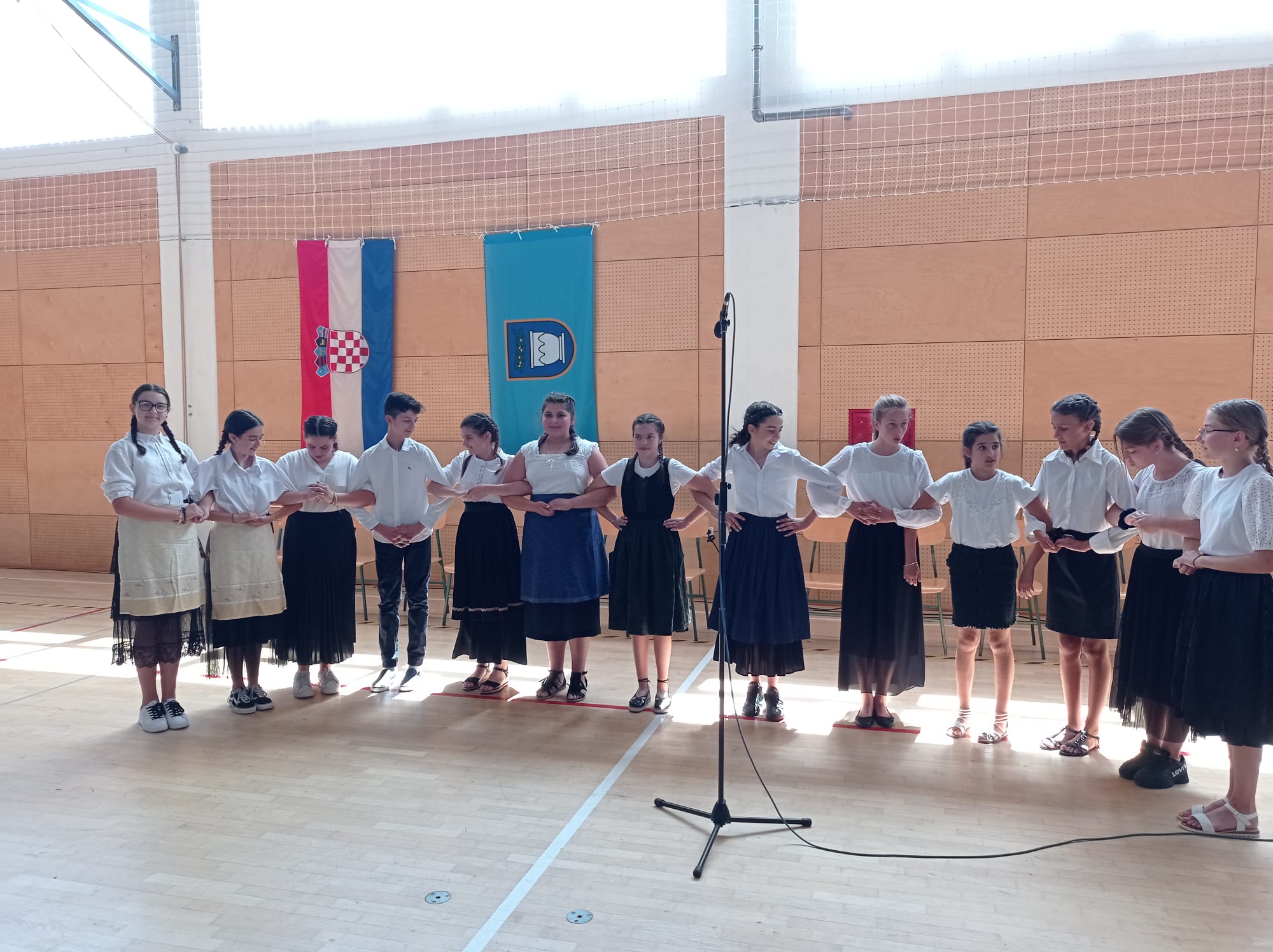 1.UVODPrema Zakonu o odgoju i obrazovanju, članak 28., škola radi na temelju školskog kurikuluma i godišnjeg plana i programa.Školski kurikulum utvrđuje dugoročni i kratkoročni plan i program škole s izvannastavnim i izvanškolskim aktivnostima, a donosi se na temelju nacionalnog kurikuluma i nastavnog plana i programa. Školski kurikulum određuje nastavni plan i program izbornih predmeta, izvannastavne i izvanškolske aktivnosti, izborni dio međupredmetnih i/ili interdisciplinarnih tema i/ili modula i druge odgojno-obrazovne aktivnosti, programe i projekte te njihove kurikulume ako nisu određeni nacionalnim kurikulumom.Školskim kurikulumom se utvrđuje:Strategija razvoja školeaktivnost, program i/ili projektciljevi aktivnosti, programa i/ili projektanamjena aktivnosti, programa i/ili projektanositelji aktivnosti, programa i/ili projekta i njihova odgovornostnačin realizacije aktivnosti, programa i/ili projektavremenik aktivnosti, programa i/ili projektaokvirni troškovnik aktivnosti, programa i/ili projektanačin njegova praćenja.1.1.PLAN IZRADE ŠKOLSKOG KURIKULA Školski kurikulum Osnovne škole Čista Velika za školsku godinu 2023./2024. nastavak je aktivnosti iz prethodnih godina koje se uvijek iznova obogaćuju i nadopunjuju. Nakon analize i evaluacija u srpnju svake školske godine započinje planiranje za novu školsku godinu. Izbornu, dodatnu i dopunsku nastavu svaki učitelj planira individualno prema svom zaduženju i godišnjem planu i programu, te  u suradnji sa razrednicima i stručnom službom, dok se izvannastavne aktivnosti, izvanučionična nastava, međupredmetne teme i projekti planiraju zajednički na aktivima i sjednicama razrednih i učiteljskih vijeća i u korelaciji različitih nastavnih predmeta.Školski kurikulum rezultat je timskog rada svih djelatnika OŠ Čista Velika.2.VIZIJA I MISIJA ŠKOLEstvaranje ugodne, konstruktivne radne atmosfere u cilju postizanja što boljih odgojnih i obrazovnih rezultata učenika, na zadovoljstvo kako učenika i roditelja, tako i  svih djelatnika škole,povećanje broja učenika,integracija škole u rad lokalne zajednice i obrnuto, stvaranje uvjeta za produženi boravakKrajnji cilj: što veći broj učenika sa završenim kvalitetnim obrazovanjem.3.VRIJEDNOSTI/ NAČELA ŠKOLSKOG KURIKULUMATemeljna vrijednost je pravo na kvalitetno obrazovanje svih učenika zbog čega nam je naglasak na učenju, poučavanju i stjecanju znanja. Znanjem će učenici razviti i ostale vrijednosti: identitet, zdravlje, odgovornost, integritet, solidarnost i poštivanje prema sebi, vršnjacima, učiteljima i roditeljima.  4.OPIS UNUTRAŠNJIH I VANJSKIH UVJETA U KOJIMA SE REALIZIRA ŠKOLSKI KURIKULUMŠkola ispunjava sve uvjete za realizaciju školskog kurikuluma, što se tiče unutrašnjih i vanjskih prostora, te opremljenosti škole. Za još kvalitetniju provedbu aktivnosti od unutrašnjih prostora potrebno je adaptirati i urediti školsku knjižnicu i blagavaonicu za učenike koja nam nedostaje.Najveći izazov i teškoću nam predstavlja izvanučionična  nastava, odnosno organizacija prijevoza učenika i visoki troškovi prijevoza. 5.ANALIZA POTREBA I INTERESA UČENIKA Planirane aktivnosti obuhvaćaju sva potrebna područja za razvoj pojedinca sukladno njegovim interesima i sposobnostima. Uz već naglašenu vrijednost kvalitetnog obrazovanja cilj nam je da škola bude sigurno mjesto za svakog učenika i da se razviju u zdravu, odgovornu i empatičnu osobu. Kroz međupredmetne teme naglasak je na razvijanju svijesti o nacionalnoj pripadnosti, očuvanju povijesno-kulturne baštine i tradicije.Najveći izazov za učitelje je motivirati nove generacije za aktivno sudjelovanje u navedenim aktivnostima.6. PLANIRANE AKTIVNOSTI, PROJEKTI, PROGRAMI U ŠK.GOD.2023./2024.IZBORNA NASTAVAŠkola je u mogućnosti ponuditi izbornu nastavu iz vjeronauka: 8 razrednih odjela (I.-VIII.) informatike: 6 razrednih odjela (I.-IV.,VII.-VIII.), te  njemački jezik: 3 razredna odjela.Od toga su IV. I VI. razredi čisti razredni odjeli i jedan kombinirani (V. I VII.), jer u V. razredu samo dva učenika pohađaju nastavu iz njemačkog jezika.  DODATNA NASTAVADOPUNSKA  NASTAVAIZVANNASTAVNE AKTIVNOSTIIZVANUČIONIČKA NASTAVA  Terenske poludnevne nastave:Šetnja kroz godišnja doba u bližu okolicuPosjet kinu i kazalištu u ŠibenikuPosjet Vodicama-središte općine, DVD VodicePosjet Šibeniku-središte županije, muzej, tvrđave, meteorološka postaja, zvjezdarnica, knjižnicaNP Krka-Skradin i eko kampus PuljaniNP PaklenicaJednodnevni izleti:Zlarin-PrvićSinj / LikaNatjecanja učenika:Sigurnost u prometu-ŠibenikDalmatinski festival matematike-SplitFestival znanosti-ŠibenikVišednevna terenska nastava:VukovarMEĐUPREDMETNE TEME I AKTIVNOSTIPROJEKTIPrilozi:1.Školska godina 2022./2023.-izvješćeKLASA: 602-12/23-01/1URBROJ: 2182-32-23-1Čista Velika, 6. listopada 2023.Ravnatelj:                                                                                         Predsjednica ŠO:_________________						__________________Darko Vlahov                                                                                       Andrijana Šunjara, prof.PRILOZI ŠKOLSKA GODINA 2022. / 2023. 31. OBLJETNICA RUJANSKOG RATA31.obljetnicu Rujanskog rata obilježili smo u školi u srijedu, 21. rujna 2022. Naš profesor povijesti Andrija Guina pripremio je edukativno predavanje i izložbu učeničkih radova kako ovaj važan događaj za našu povijest ne bi nikada bio zaboravljen.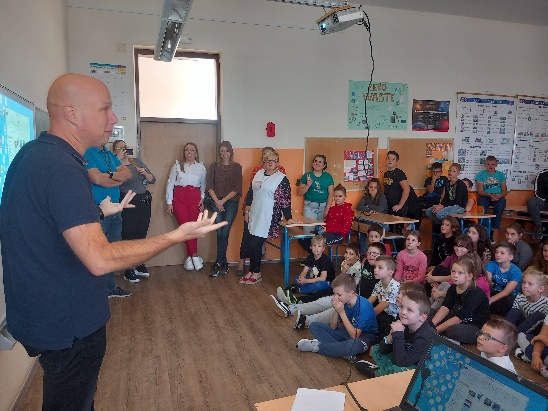 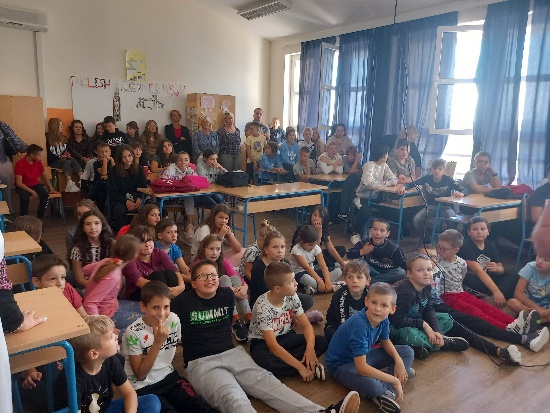 PRVAŠI U PROMETU Prvi školski sat u petak, 23. rujna 2022. naše je prvaše posjetila djelatnica MUP-a gđa. Anita Matić, naša stalna gošća na početku svake školske godine, kako bi najmlađe učenike upoznala sa pravilima ponašanja u prometu. 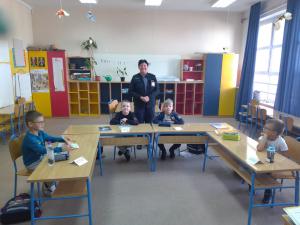 DAN KRAVATEUčenici i učiteljice razredne nastave obilježili su Dan kravate 18.10. na satovima likovne kulture. Academia Cravatica proglasila je 18. listopada hrvatskim i svjetskim Danom kravate. Ovaj poznati hrvatski dekorativni predmet prepoznatljiv u cijelom svijetu, postao je hrvatski simbol, ali i simbol Europe te znak nekih ljudskih vrijednosti. Kravata je izvorni hrvatski proizvod, a priča o kravati koja je danas poznata u cijelom svijetu pravi je biser koji na prekrasan način predstavlja svijetu našu bogatu povijesnu i kulturnu baštinu. 18. listopada 2003. g. izvedena je prva spektakularna  instalacija KRAVATA OKO ARENE U PULI. Tom instalacijom s najvećom kravatom na svijetu, simbolički je povezano antičko i suvremeno doba, a crvenom bojom kravate svijetu je upućena poruka ljubavi i suživota među ljudima i narodima. Učenici nižih razreda naše škole na satu likovne kulture obilježili su Dan kravate. 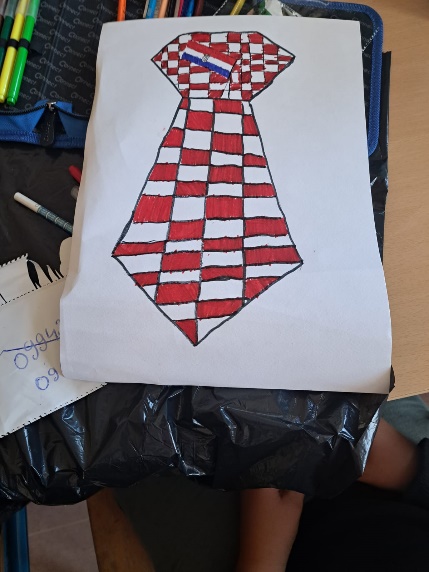 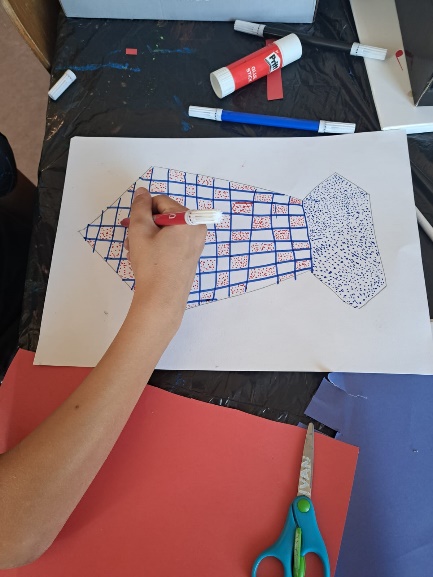 ŽUPANIJSKO NATJECANJE U KROSU Županijsko natjecanje u krosu za učenike osnovnih škola održano je u Šibeniku na sportskom terenu u Mandalini, 19. listopada 2022. 16 učenika od 5.-8. razreda predstavljalo je našu školu. Natjecanje se održalo u dvije kategorije: za 5. i 6. razred, te za 7. i 8. razred. Najbolji pojedinačni plasman postigla je naša učenica 6. razreda Tereza Bratić-5.mjesto i tako doprinijela da naši petaši i šestaši: Tereza, Lucija, Anđela, Gabrijela, Mihovil, Andrija, Luka i Matias osvoje 2.mjesto u grupnom natjecanju.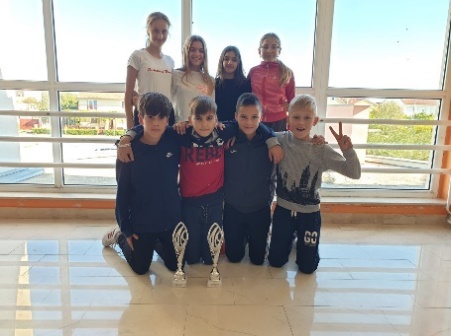 DANI KRUHA Divan i sunčan jesenji dan kao stvoren za naš Dan kruha i zahvalnosti. Naši su učenici ponovno pokazali strpljivost, marljivost i svoje talente. Uživali smo danas u različitim i zanimljivim aktivnostima. Svaki razredni odjel je sa svojim učiteljima imao svoj zadatak. Ispekli smo mafine, kuglofe, slane kiflice, pekli pizzu, pravili smo voćne salate. Vrhunac je svakako bila kratka priredba naših učenika u holu škole, koju su pripremili učenici nižih razreda. Prigodni program koji je bio sačinjen od nekoliko pjesama u izvedbi malog zbora pod vodstvom učiteljice Magdalene Biluš, te niz recitacija i igrokaza učenika drugog, trećeg i četvrtog razreda, koje su uvježbale njihove učiteljice Gordana Ledenko, Sandra Periša, Lovorka Živković. Nakon završetka glazbeno - scenskog dijela programa, uslijedio je blagoslov kruha i ostalih pekarskih proizvoda.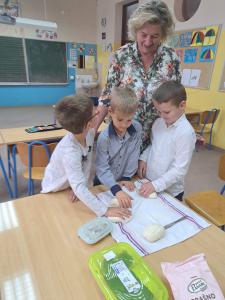 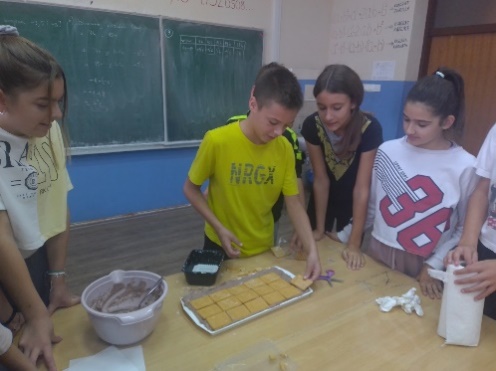 SADNJA CVIJEĆAVrijedni učenici trećeg razreda i njihova učiteljica Sandra Periša, prošli su se tjedan posvetili sadnji i pažljivo postupili s novim sadnicama kako bi im se osigurao dobar početak za daljnji rast i razvoj. O njima će se svakodnevno brinuti i čuvati ih jer ih želimo vidjeti u njihovoj ljepoti.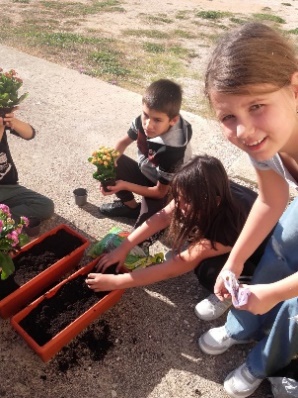 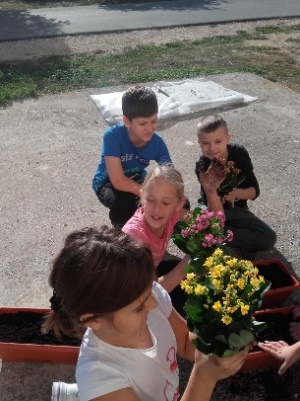 NATJECANJE U SPRETNOSTI VOŽNJE BICIKLOMU sklopu Nacionalnog programa sigurnosti cestovnog prometa Policijska uprava šibensko-kninska je 26. listopada u Šibeniku na Trgu Pavla Šubića  organizirala natjecanje učenika V. razreda osnovnih škola u spretnosti vožnje biciklom. Na postavljeni poligon s ukupno sedam različitih prepreka vrednovala se brzina, ali što je još bitnije, preciznost upravljanja biciklom. Nastupilo je 28 djevojčica i 31 dječak. U ime naše škole svoje izvrsne vještine pokazali su Petra Biluš, Leona Zrile, Matias Pešić i Roko Pipunić. Valja pohvaliti i organizatore, Nikicu Božića i Anitu Matić iz MUP-a, te Tonija Plavčića i Marka Fržopa.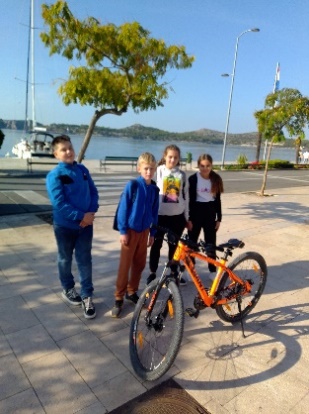 BRANJE MASLINA – listopad Sunčani petak prije produženog vikenda proveli smo u našem masliniku i zajedničkim snagama pobrali masline. 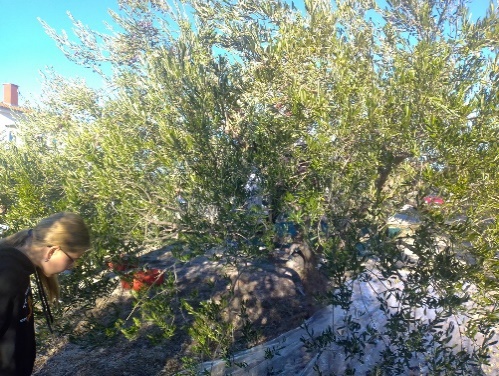 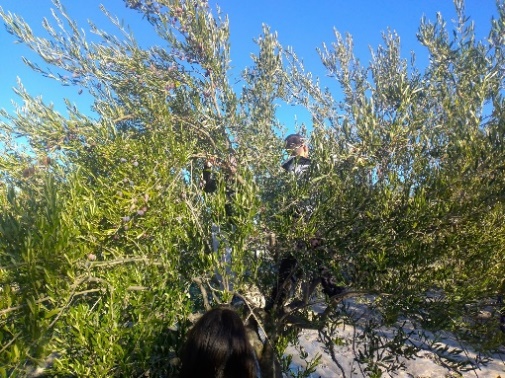 POSJET MJESNOM GROBLJUNa Dušni dan (2. studenog) kada se na poseban način prisjećamo dragih pokojnika, učenici nižih razreda, u pratnji svojih učiteljica, posjetili su mjesno groblje. Položili su cvijeće i svijeće na grob pokojnog djelatnika naše škole. Uz zapaljenu svijeću i molitvu, pomolili smo se i za poginule u Domovinskom ratu.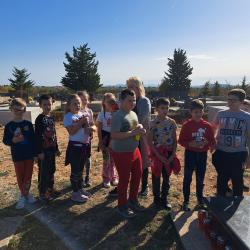 ŽUPANIJSKO NATJECANJE U ŠAHUNakon nekoliko godina šah se vratio u našu školu. Učenici 7. i 8. razreda sudjelovali su  na županijskom natjecanju u šahu za dječake i djevojčice. Natjecanje se održalo u petak, 11.11.2022. u OŠ Meterize.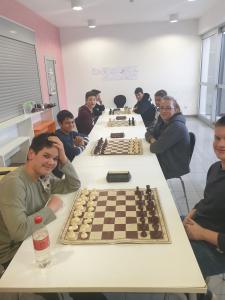 HNK ŠIBENIKDanas su učenici nižih razreda posjetili HNK Šibenik. Gledali smo predstavu Šumica. Nakon predstave prošetali smo gradom, marendali i poigrali se u parku. Posjetili smo i gradsku knjižnicu Juraj Šižgorić u kojoj smo, uz mnoge knjige, vidjeli i izložbu likovnih radova Zdenke Bilušić na temu "100 godina kupališta Jadrije".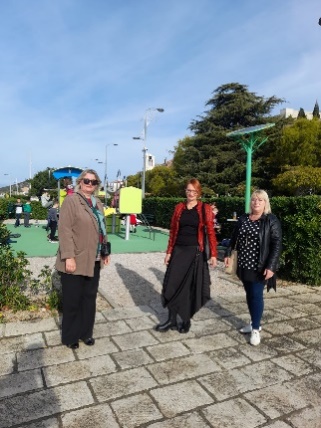 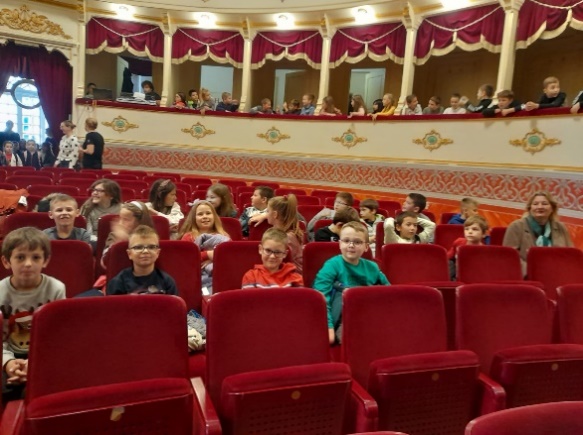 DAN SJEĆANJA NA ŽRTVE DOMOVINSKOG RATA I DAN SJEĆANJA NA ŽRTVE VUKOVARA I ŠKABRNJEDan sjećanja na žrtve Domovinskog rata i žrtve Vukovara i Škabrnje, kao i svake godine, obilježili smo ispred naše škole. Svi su učenici donijeli i zapalili svijeće zajedno sa svojim učiteljicama, učiteljima i ravnateljem te uz molitvu odali počast žrtvama.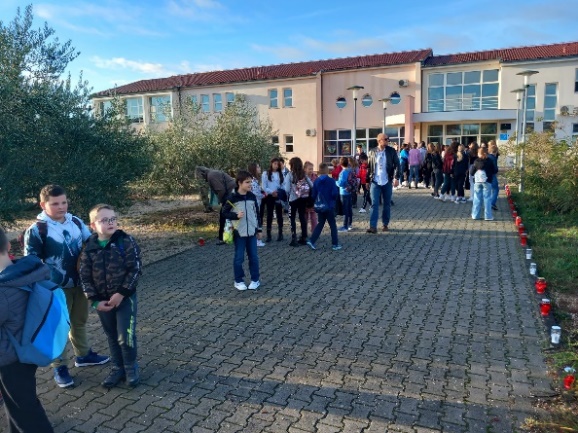 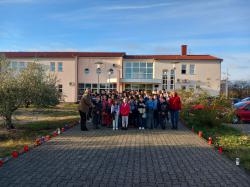 FUTSALU četvrtak, 17. studenog, u našoj dvorani održalo se županijsko natjecanje u futsalu. Igrali su učenici naše škole, Osnovne škole Domovinske zahvalnosti Knin i učenici Osnovne škole Skradin. Osnovna škola Domovinske zahvalnosti odnijela je pobjedu nad našim učenicima, dok su naši učenici pobijedili Osnovnu školu Skradin. Naši su se učenici plasirali na 2. mjesto u grupi.TERENSKA NASTAVA ŠIBENIKUčenici predmetne nastave su u ponedjeljak, 28.11. posjetili Šibenik i pogledali odličnu predstavu u HNK-u "Tko nema u vugla, googla". Glumci su na humorističan način prikazali život novih generacija i njihov odnos sa roditeljima i vršnjacima. Nakon predstave prošetali smo do tvrđave Barone gdje smo pomoću tableta i virtualnog vodiča Jure zakoračili u proširenu stvarnost. Učenici od 5. do 8. razreda bili su u pratnji učiteljica Sanke Matić-Stipaničev, Nine Bubice, Zvonke Babić i pedagoginje Andrijane Šunjara.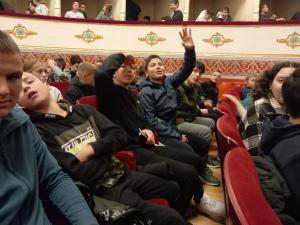 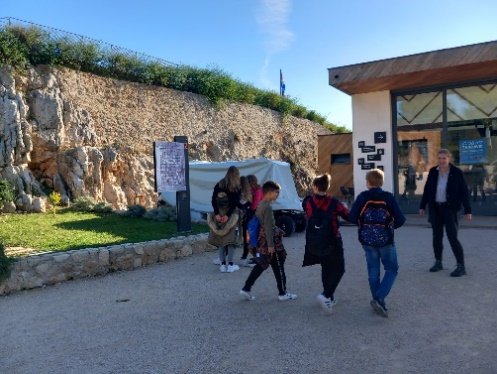 VEČER MATEMATIKE Večer matematike je skup interaktivnih radionica, u organizaciji Hvatskog matematičkog društva koji se provodi u suradnji sa Organizacijskim odborom Večeri matematike, u kojima sudjeluju svi učenici, a potiče izgradnju pozitivnog stava prema matematici. Sudjelovanje u zabavnim aktivnostima otkriva često zaboravljenu stranu matematike, stvara nove ideje o tome što matematika jest i čime se bavi te dokazuje da matematičke probleme, bez da smo svjesni vlastitog talenta, svakodnevno svi uspješno riješavamo. Večer matematike nalik je sajmu. Sudionici obilaze "matematičke stanice" i odabiru aktivnosti. Materijali s detaljnim uputama o aktivnostima su na svakoj stanici, a učitelji su pomogli pri njihovoj provedbi. Ove godine su sudjelovali svi učenici od 1.do 8. razreda, zajedno sa svojom učiteljicom iz matematike Ninom Bubicom, učiteljicama razredne nastave (Magdalena Biluš, Gordana Ledenko, Sandra Periša, Lovorka Živković).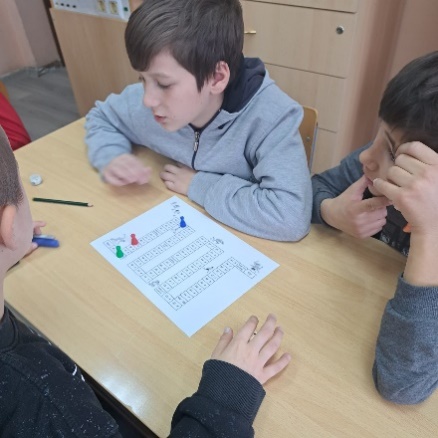 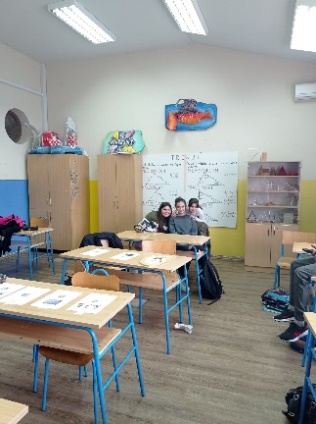 SVETI NIKOLA U utorak, 6. prosinca učenici nižih razreda sa svojim učiteljica pripremili su zanimljivu priredbu povodom blagdana Svetoga Nikole. Svaki razred sudjelovao je izvođači prigodne pjesme, ples, recitacije ili igrokaza.Toliko su bili dobri da ih je i sami sveti Nikola posjetio! Donio je, naravno i slatke darove i razveselio naše najmlađe učenike. 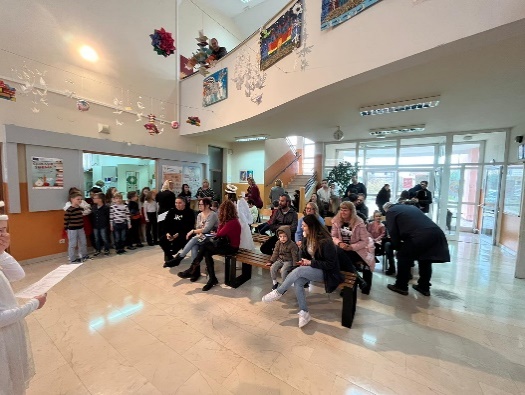 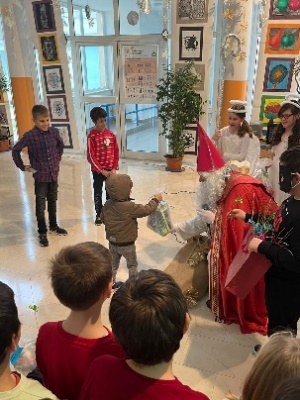 MEDNI DAN7. prosinca, obilježavamo sv. Ambrozija, zaštitnika pčela i pčelara. Tom prigodom učenici prvog razreda uče o važnosti i značaju pčelarstva putem edukativne prezentacije i edukativne brošure " Pčelica Jelica i medo Edo". Nakon učenja, primili su svoje poklon pakete odnosno svoju prvu Nacionalnu staklenku za med.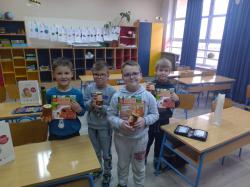 BOŽIĆNA RADIONICA S KNJIŽNIČARKOMUčenici od 1. do 4. razreda sudjelovali su na božićnoj radionici. Zadatak je bio izrada ukrasa za neobični bor u knjižnici koji je napravljen od knjiga. Crtali su, rezali i naposljetku je svaki taj jedinstveni ukras dobio svoje mjesto na boru.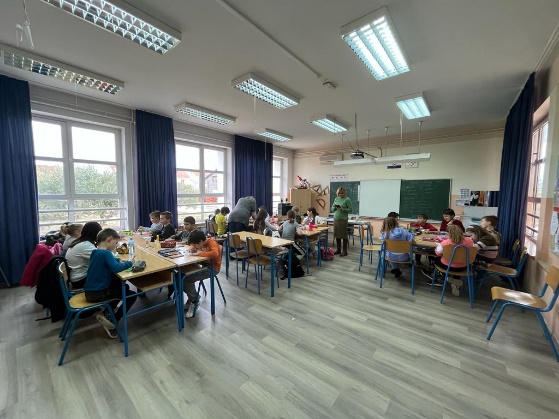 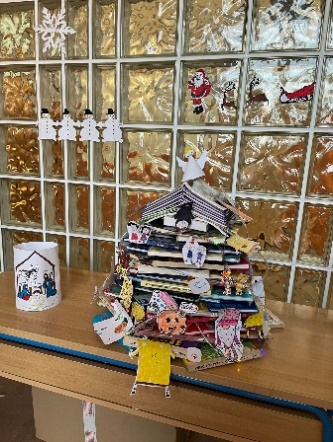 SVETA LUCIJAPovodom Svete Lucije, tradicionalno je posaditi pšenicu u svom domu. Kao i svake godine, to smo napravili i u školi. Učenici trećeg razreda posadili su pšenicu u svom razredu.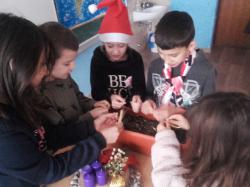 BOŽIĆNA RADIONICA S RODITELJIMARadišne ruke, nasmijana lica, kreativne ideje udružile su se 13.12. na božićnoj radionici na kojoj su sudjelovale mame i djeca nižih razreda naše škole. Mame su zajedno sa svojom djecom izrađivale adventske vjenčiće, različite ukrase te ukrasne anđele.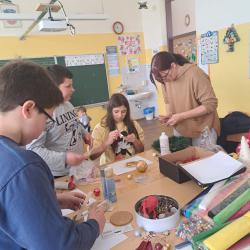 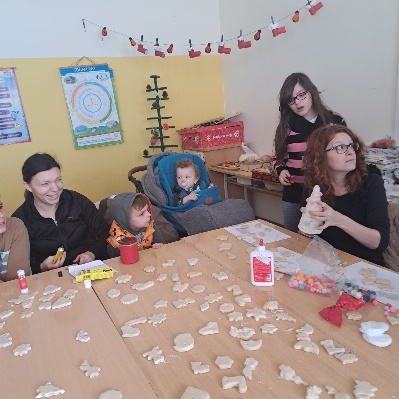 JOŠ JEDNA U NIZU…Održana je još jedna radionica u susret Božiću na kojoj su sudjelovali učenici nižih razreda zajedno sa svojim učiteljicama, a radu se pridružila i mama Antonija. Družili smo se, zabavljali i bili veoma korisni. Sa izrađenim ukrasima smo okitili bor u holu škole.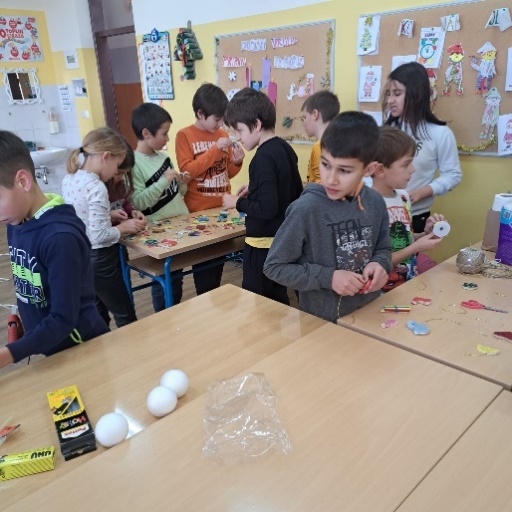 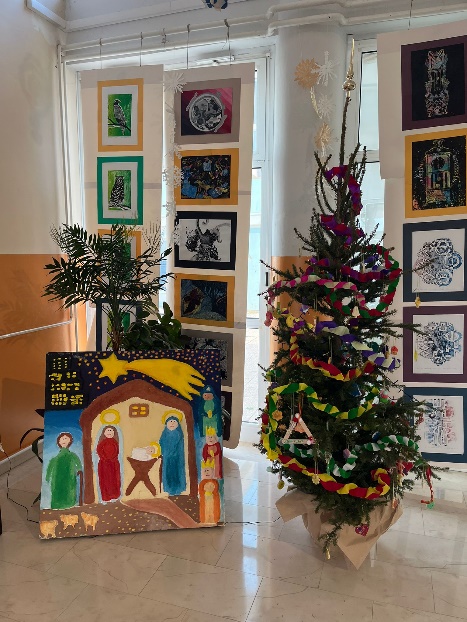 BOŽIĆNA PRIREDBAKako ljepše proslaviti kraj polugodišta i nadolazeće blagdane nego prigodnom priredbom? Zato su naši vrijedni učenici, od 1. do 8. razreda, pripremili različite sadržaje. Bilo je tu raznih recitacija, glume, plesa, pjevanja pa čak i žongliranja nogometnom loptom, jer naravno, morali smo proslaviti i veliko treće mjesto naših vatrenih! Nakon završetka priredbe, održao se mali sajam na kojem su se mogli kupiti božićni ukrasi koje su izradili naši učenici, a sav prilog išao je kao donacija za Marijine obroke.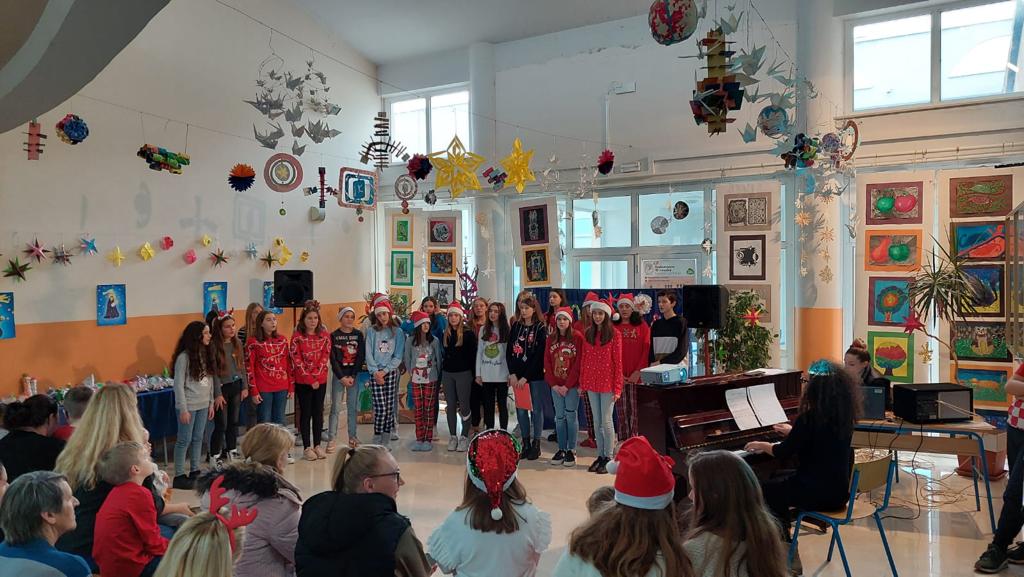 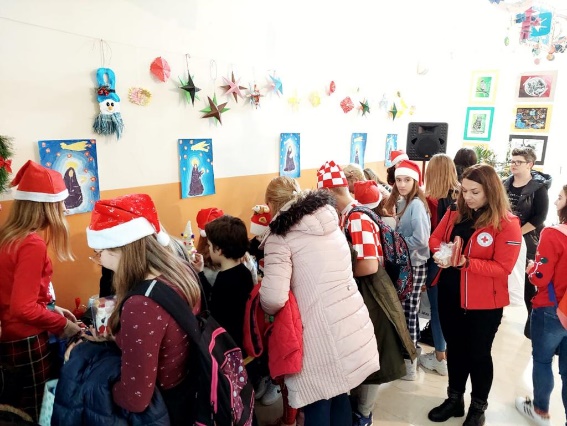 MARIJINI OBROCINaša se škola uključila u ovaj pokret pa su tako djeca izradila božićne ukrase i prodavali ih za vrijeme božićne priredbe. Sav sakupljeni novac otišao je za Marijine obroke i stavio osmjeh na mnogo dječjih lica. U znak zahvale dobili smo zahvalnicu i Memory igru koja je osim što je zabavna, također i poučna.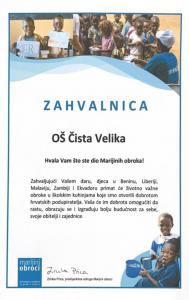 MEĐUNARODNI DAN SJEĆANJA NA ŽRTVE HOLOKAUSTADan sjećanja na žrtve holokausta tematski je obilježen brojnim aktivnostima u tjednu koji mu je prethodio na satovima Povijesti obradom tematski biranih nastavnih jedinica. U holu škole postavljeni su literarni i likovni radovi učenika, te digitalna izložba; pripadajući povijesni izvori i popratni audio - vizualni sadržaj privukli su veliku pažnju i nikog nisu ostavili ravnodušnim.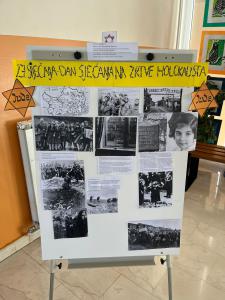 DAN RUŽIČASTIH MAJICADan ružičastih majica obilježava se svake godine još od 2017. g., zadnje srijede u veljači i naši učenici uvijek vrijedno sudjeluju i surađuju. Ove smo godine obilježili ovaj dan tako što su djeca odslušala prezentaciju koju je pripremila knjižničarka te uz pomoć pedagoginje, porazgovarali o netoleranciji koja je, nažalost, sveprisutna. Nakon toga su sudjelovali na radionici gdje su na ružičastim majicama, izrađenim od hamer papira od strane naše učiteljice likovnog, pisali pozitivne poruke.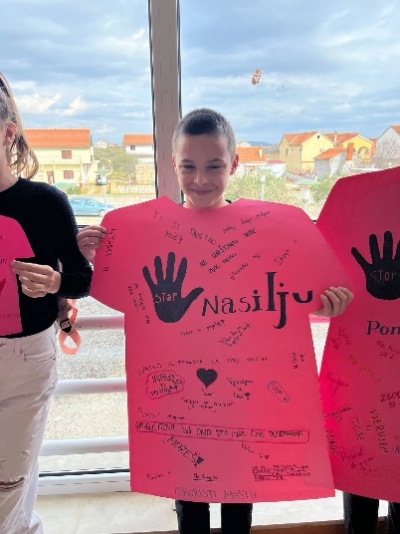 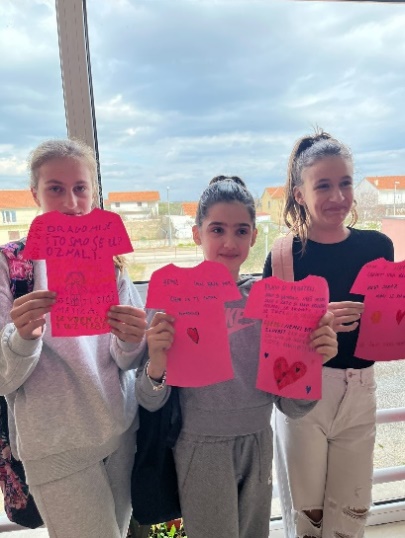 NACIONALNI DAN BORBE PROTIV VRŠNJAČKOG NASILJAOve godine se Nacionalni dan borbe protiv vršnjačkog nasilja svečano obilježio u Kući umjetnosti Arsen, u Šibeniku 28. veljače 2023. Zajednički su ga organizirali Šibensko-kninska županija, Turističko-ugostiteljska škola Šibenik i Gimnazija Antuna Vrančića, Šibenik. Pozvane su i osnovne škole da se uključe u program slanjem likovnih uradaka na temu mira, nenasilja i tolerancije i sudjelovanjem u on line anketnom upitniku. Naša se škola odazvala pozivu  i sudjelovali smo na samoj manifestaciji sa našim predstavnicama Evom i Gabrijelom, učenicama 6. razreda.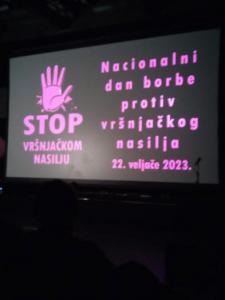 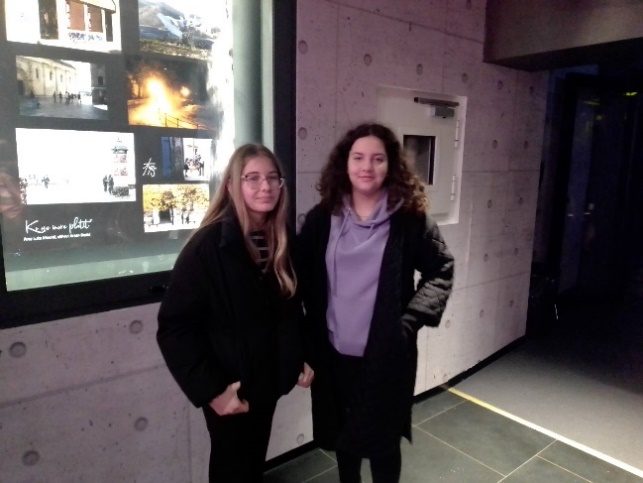 ŽUPANIJSKO NATJECANJE FUTSALŽupanijsko natjecanje u futsalu za učenike 5. i 6. razreda OŠ Vodice, OŠ Skradin i OŠ Čista Velika održano je u našoj školi u utorak, 21.ožujka. Ekipa Skradin ipak nije stigla, te je odigrana samo jedna utakmica između ekipe iz Vodica i Čiste Velike. U neizvjesnoj utakmici gosti su u zadnjoj minuti izvođenjem penala pobijedili sa konačnih 3:2.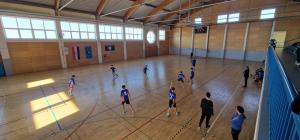 GOSTOVANJE MUZEJA GRADA ŠIBENIKADana 14. veljače, u posjet su nam došli djelatnici Muzeja grada Šibenika. Održali su radionicu za učenike od 2. do 5. razreda. Igrali su edukativnu igru s povijesnim sadržajem našega zavičaja tako da su uz zabavu nešto i naučili.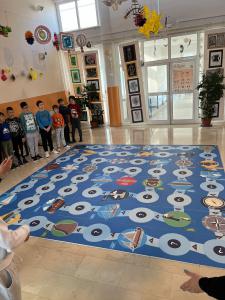 DAN BROJA PIUčiteljica iz matematike obilježila je ovaj dan s učenicima od 6. do 8. razreda. Kroz prezentaciju su se prisjetili povijesti toga broja i nekih zanimljivosti vezanih za broj pi, krojačkim metrom su mjerili opsege i promjere različitih stvari kružnog oblika kako bi pokazali kako se dolazi do te konstante. Neki su učenici pokušali zapamtiti što veći broj decimala pa je tako učenik Franko Gucek zapamtio čak 81 decimalu, a učenica Eva Šunjerga 32. Na kraju su predstavili svoje plakate uz slušanje pjesme o broju Pi.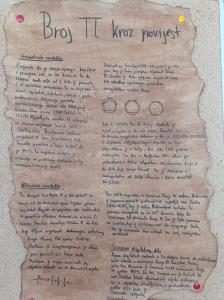 NACIONALNI PARK KRKA – TERENSKA NASTAVAUčenici nižih razreda, 27. ožujka,  posjetili su NP Krka u pratnji svojih učiteljica. Uz druženje s edukatoricama uživali su u obilasku parka. Posebno su ih oduševile edukativno-zabavne radionice: Nit po nit pregača za učenike 1. i 2. razreda i Šumska radionica za učenike 3. i 4. razreda.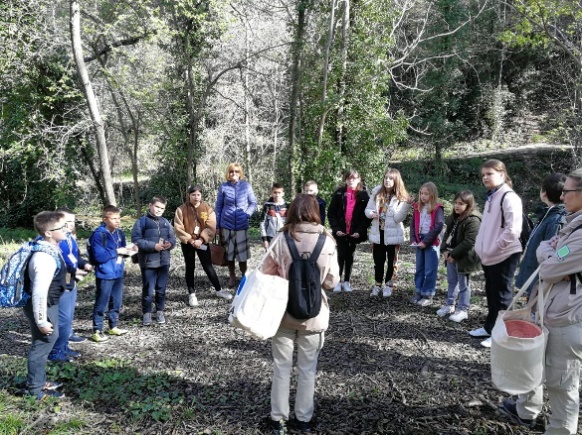 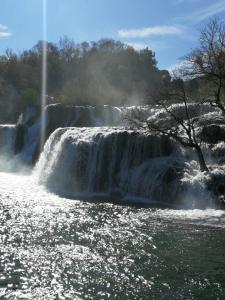 EKSKURZIJA UČENIKA U organizaciji turističke agencije Nik, učenici sedmog naše škole s učenicima OŠ Vidici, uputili su se prema Istri. Posjetili su Trsat, Pulu, Vodnjan, Rovinj, Poreč, NP Brijuni, Motovun, Hum i Opatiju. Ekskurzija je trajala od 28. do 31. ožujka. 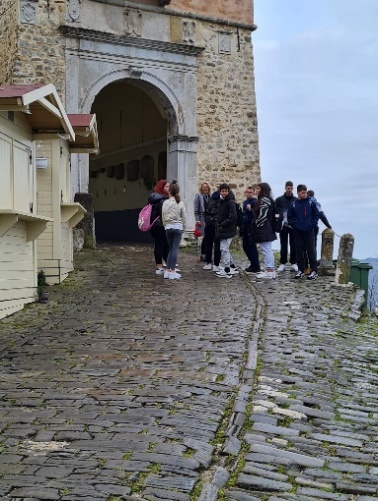 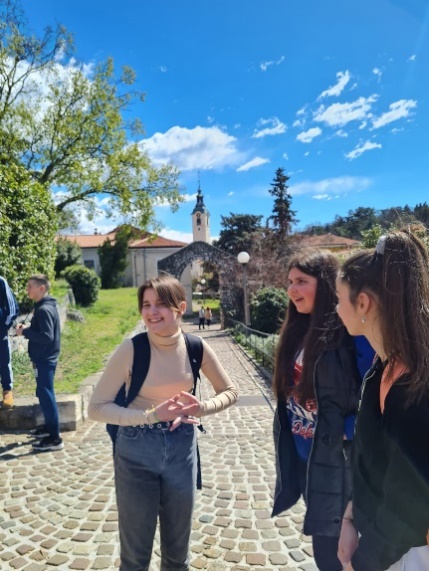 ZAKLON, ZAŠTITA OD KRIZE U LOKALNIM ZAJEDNICAMAProjekt pod nazivom "ZAKLON, Zaštita od krize u lokalnim zajednicama" (provode GDCK Vodice i DVD Vodice) započeo je 27. srpnja 2022. godine i naša škola je jedan od sudionika. Cilj je educiranje i podizanje svijesti te smanjivanje mogućih rizika uslijed katastrofa. Održana je edukacija prve pomoći (reanimacija, bočni položaj) i postupanje u kriznim situacijama te također i edukacija o načinu postupanja uslijed požara ili potresa među djelatnicima i edukacija u slučaju požara i pokazna vježba gašenja za učenike. Odrađena je i evakuacija u slučaju krizne situacije u kojoj su sudjelovali svi djelatnici i učenici.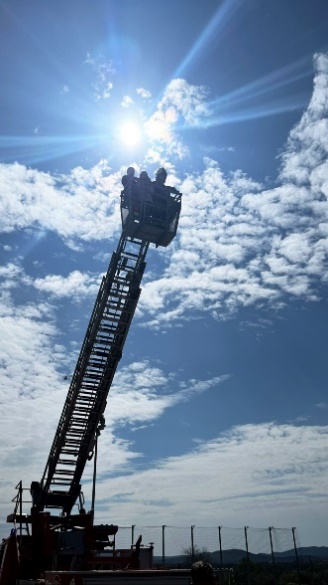 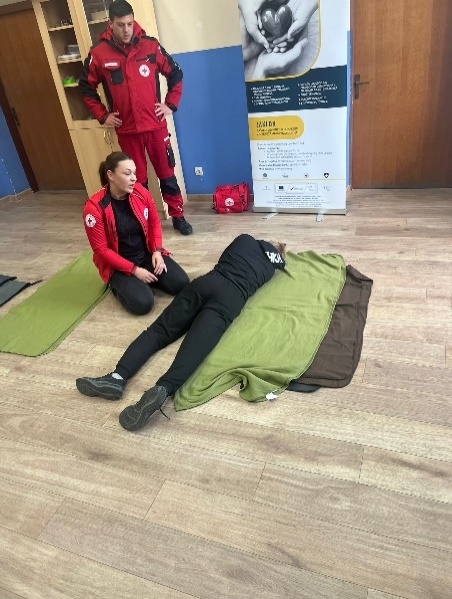 EKSKURZIJA UČENIKA Učenici osmog razreda, zajedno sa OŠ Vidici, otišli su na ekskurziju isto kao i učenici sedmog razreda, u Istru (11. – 14. travnja).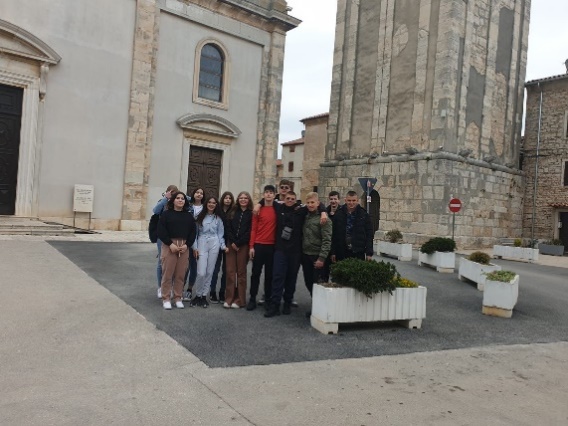 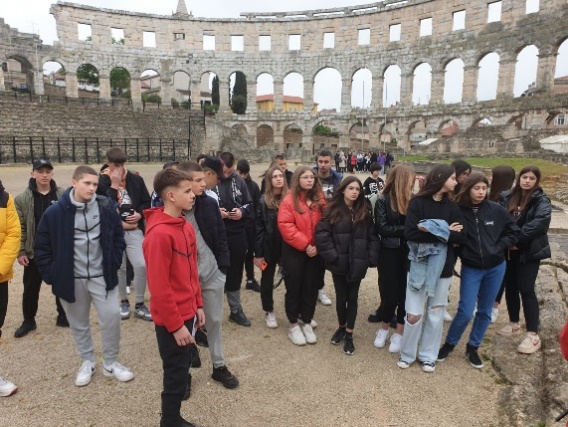 MODELARSKA LIGAIzraditi neki predmet uopće nije lako. U današnje vrijeme pretjerane upotrebe suvremenih tehnologija, zapostavljena je temeljna ljudska djelatnost, a to je izrada uporabnog predmeta. Da postoje iznimke, pokazuje jedno uistinu zanimljivo natjecanje. To je Modelarska liga. Na tom natjecanju učenici izrađuju razne tehničke tvorevine od drva. Županijska razina Modelarske lige održana je 21. travnja 2023. u OŠ Jurja Dalmatinca. Nastupilo je deset ekipa, a ekipu naše škole činile su Viviana Biluš i Gabriela Pešić. Njihov rad proglašen je najboljim, te su s osvojenim prvim mjestom izborile nastup na državnoj razini.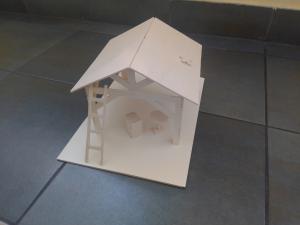 SIGURNO U PROMETUOvu prometno edukativnu akciju tradicionalno organizira Hrvatski autoklub zajedno s Ministarstvom znanosti, obrazovanja i športa te Agencijom za odgoj i obrazovanje. Natjecanje „Sigurno u prometu“ provodi se za učenike osnovnih škola s ciljem da učenici dobiju temeljna znanja o prometnim propisima i sigurnosnim pravilima, te da što bolje svladaju vještinu vožnje biciklom. Natjecanje se sastoji od teorijskog dijela natjecanja (provjere znanja o prometnim propisima i sigurnosnim pravilima) te praktičnog dijela natjecanja (upravljanje biciklom prema točno utvrđenom sadržaju). Natječu se učenici petih razreda. Županijska razina natjecanja održana je 24. travnja 2023. u OŠ Meterize. Svoje znanje i vještine, u ime naše škole prezentirali su Leona Zrile, Melani Paradžik, Andrija Franić i Matias Pešić.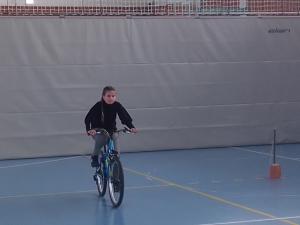 MORE BUDUĆNOSTI"More budućnosti" je projekt u organizaciji Instituta za oceanografiju i ribarstvo iz Splita, kojem je cilj približiti znanost o moru djeci i mladima kroz radionice u školama čime ih motiviraju na istraživanje i stjecanje novih znanja. Učenici 1.-5. razreda i njihove učiteljice su sudjelovali u navedenoj radionici 24.4.2023. u školi, koje su održale znanstvenice sa Instituta- dr.sc.Barbara Zorica, dr.sc.Daria Ezgeta Barić i Marija Šestanović.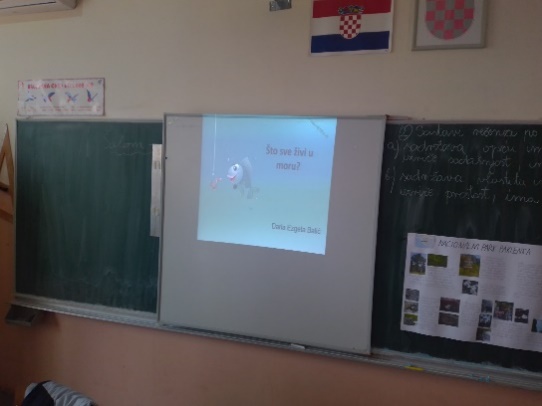 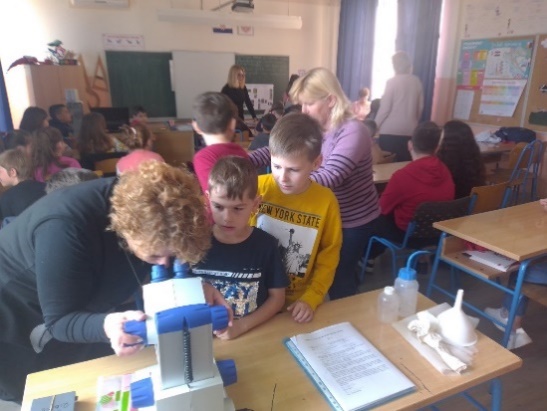 ČIŠĆENJE I UREĐIVANJE OKOLIŠA ŠKOLEKao i svake godine tako smo i ove godine proveli s učenicima razne ekološke aktivnosti. Nastojimo kod djece osvijestiti važnost i nužnost očuvanja zdravog okoliša. Svjesni smo da smo dio prirode i da se moramo odgovorno ponašati kako bi je očuvali. Rukavice, vreće i malo dobre volje bile su dovoljne da "zavrnemo rukave " i krenemo sa čišćenjem. Raspoloženje je raslo kako su se vreće punile. Kad smo čišćenje priveli kraju, odlučili smo da uredimo prostor između škole i dvorane da učenicima bude ugodno boraviti u školskom vrtu. Učenici su na kreativan način uredili taj dio prostora.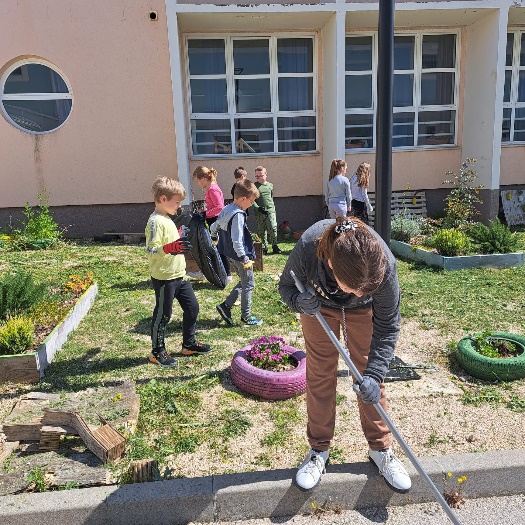 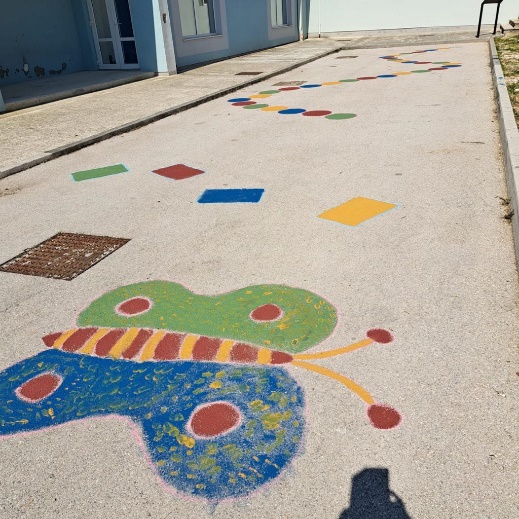 VUKOVAR – TERENSKA NASTAVAUčenici 8. A razreda sa svojim učiteljem Povijesti (A. Guina) posjetili su u sklopu terenske nastave Vukovar, grad - heroj i simbol stradanja u Domovinskom ratu. Terenska je nastava organizirana od strane Javne ustanove „Memorijalni centar Domovinskog rata Vukovar“.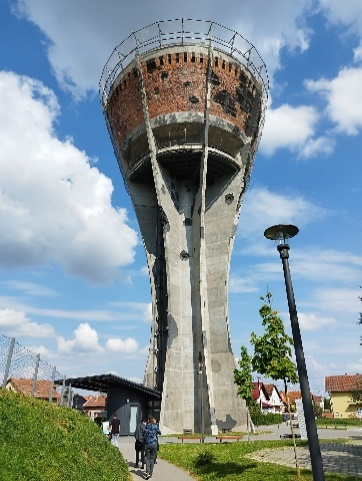 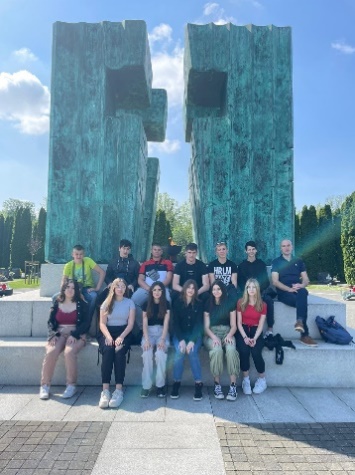 IZLET – ŠPILJA VRANJAČA – OPG ŽABACSunčano i toplo jutro obećavalo je dobar provod našim učenicima od 1.do 6. razreda koji su se 29. svibnja uputili na dugo očekivani izlet - Špilja Vranjača - OPG Žabac. Učenici su u pratnji svojih razrednika, pedagoginje, nastavnice iz hrvatskog jezika i matematike, krenuli prema Špilji Vranjači.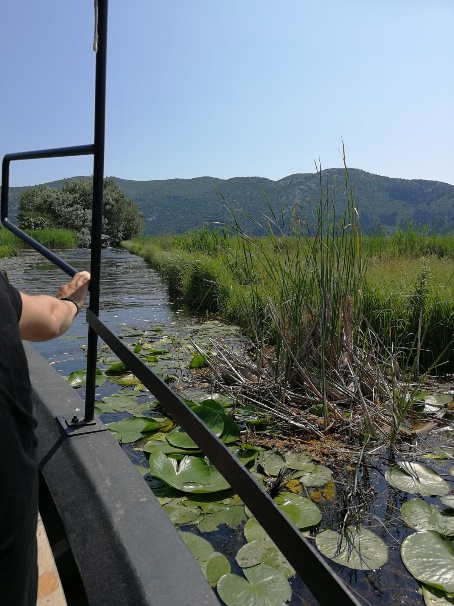 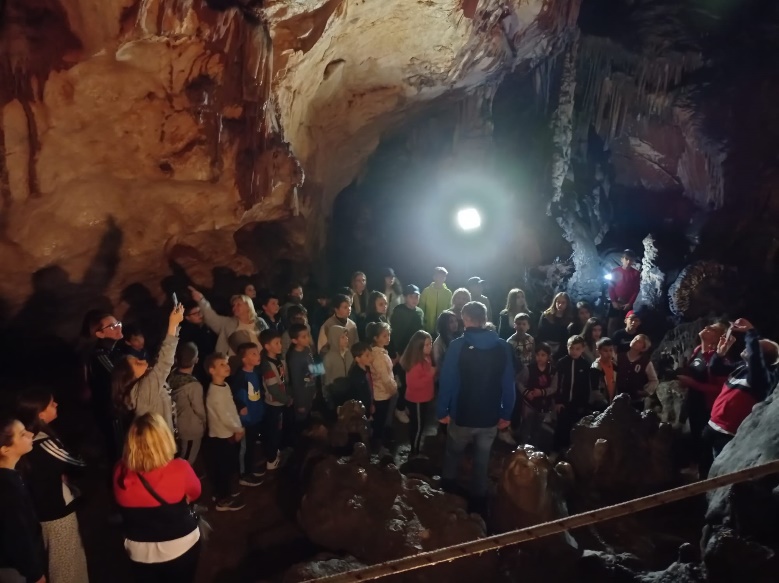 MODELARSKA LIGA – DRŽAVNO NATJECANJEMaška. Maška lovi miša. Maška nika neće ulovi miša. A zašto? Zato šta su je tako napravile vješte i vridne ruke naše dvi divojke, Gabriele i Viviane, iz 8. razreda. A di? Namo gori, u Stubičkim Toplicama, jerbo je namo 26. - 28. petoga, Državno natjecanje Modelarske lige bilo.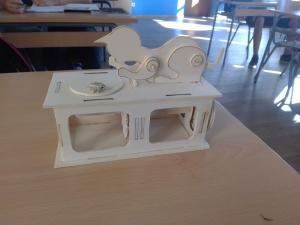 TRENING ŽIVOTNIH VJEŠTINAove godine, naša škola sudjelovala je u programu 'Trening životnih vještina' namijenjenom za učenike od 3. do 7. razreda. Da se malo podsjetimo, riječ je o radionicama čiji je cilj prevencija nasilja, ovisnosti i nastojanje da učenici započnu usvajati osnovne životne vještine kao što su zauzimanje za sebe, hrabro suočavanje sa problemima, pronalaženje načina na koji se mogu nositi sa stresom, kako surađivati jedni s drugima i slično.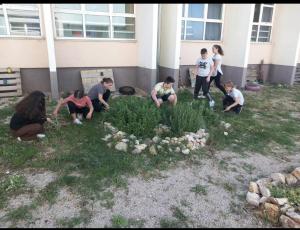 HRVATSKI CRVENI KRIŽ – KODEKS SIGURNOSTI NA VODIUčenici od 1. do 4. razreda, zajedno sa svojim učiteljicama, odslušali su predavanje od strane Hrvatskog crvenog križa vezano za kodeks sigurnosti na vodi. Naučili su kako se trebaju ponašati na plaži, od čega se sve moraju zaštititi, kako pružiti nekome prvu pomoć i što sve radi spasilac na plaži. Na kraju su na poklon dobili majice i različite prigodne bojanke.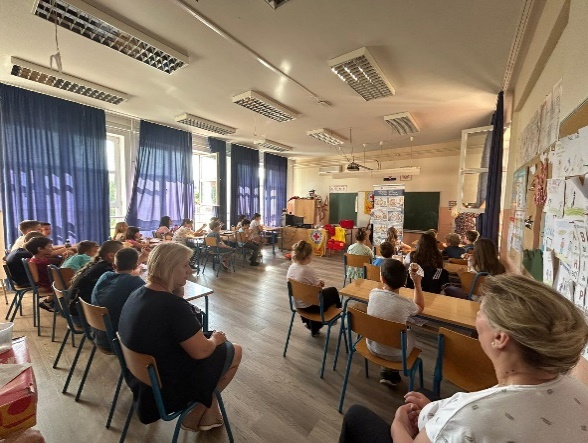 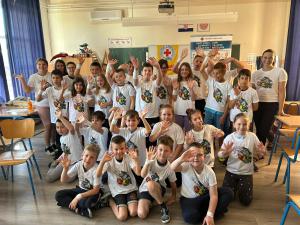 DRUŠTVENE IGRE I PODJELA ZAHVALNICAUčenici od 5. do 8. razreda, zajedno sa svojim učiteljicama i učiteljima, proveli su jedan svoj školski dan igrajući različite društvene igre i malo se opustili od učenja. Nakon toga smo se svi smjestili u hol škole gdje je naš ravnatelj održao kratki govor i podijelio zahvalnice učenicima za sudjelovanje u školskim, županijskim i državnim natjecanjima, njihovim mentorima, i ostalim djelatnicima koji pridonose promicanju kulturne djelatnosti škole.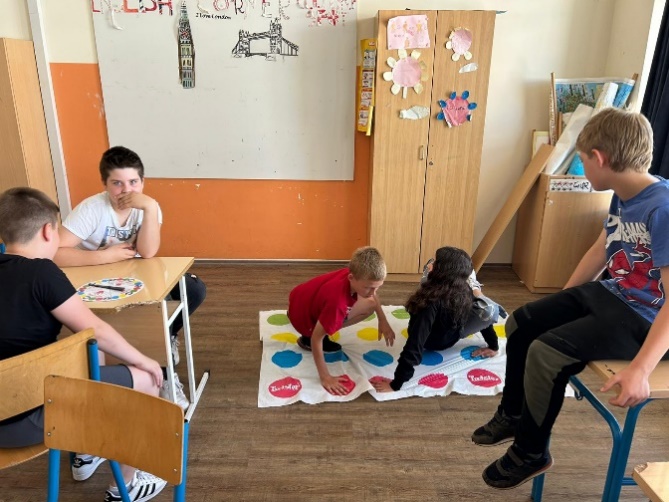 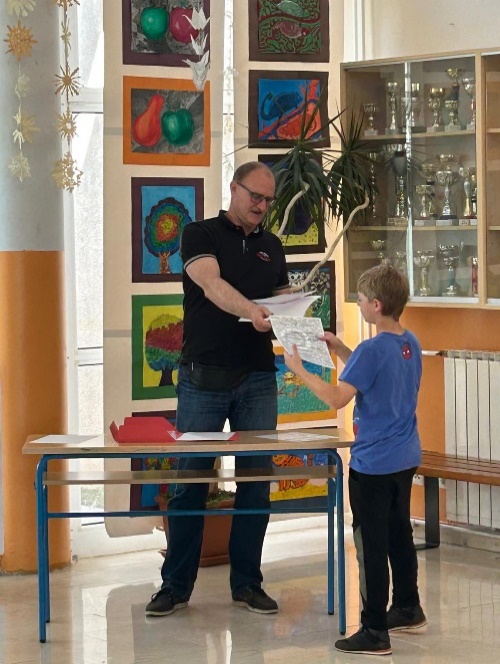 UNIVERZALNA SPORTSKA ŠKOLAUčenici 3. i 4. razreda, OŠ Čista Velika, pohađali su program Univerzalne sportske škole u ovoj školskoj godini. Dana 15. lipnja u OŠ Meterize, održana je Univerzalna sportska škola, gdje su sudjelovali i učenici naše škole. Svoje snage odmjerili su sa učenicima OŠ Katoličke škole, OŠ Primošten, OŠ Juraj Dalmatinac, OŠ Antuna Mihanovića Petropoljskog i OŠ Meterize. Na veliko veselje naših učenika, svima su podijeljene zlatne medalje za uspješno završenu Univerzalnu sportsku školu.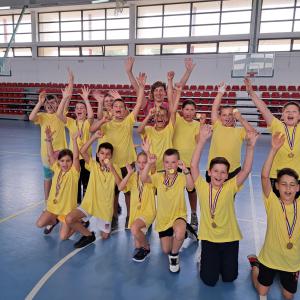 OPROŠTAJ OSMAŠANaši dragi osmaši odlučili su pripremiti govor i od svojih se učitelja oprostiti na pravi način. Za svakog su rekli ponešto lijepo, podijelili ruže, a svoju razrednicu, učiteljicu Sanku Matić Stipaničev, posebno počastili riječima i poklonima. Bilo je smijeha, bilo je suza, ali tako to na rastanku mora i biti.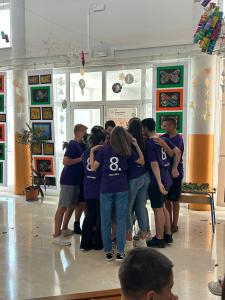 KRAJ ŠKOLSKE GODINEDošao je kraj još jedne školske godine kojeg su djeca s veseljem dočekala i ispratila. Zaključivanje ocjena, opraštanja, smijanje, veselje, polijevanje vodom, sve je to obilježilo ovaj sunčani dan. Poseban oproštaj imali su učenici četvrtog razreda sa svojom učiteljicom.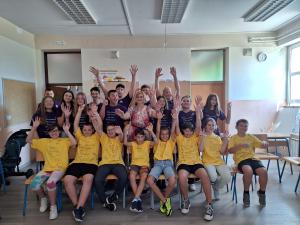 Naziv aktivnostiTjedni broj satiGodišnji broj satiNositeljiVjeronauk 610210350Vlasta IvićZoran ŠimunacInformatika48140280Jurica SvirčićMatea RogićNjemački jezik6210Marina BaradićAKTIVNOST:IZBORNA NASTAVA – NJEMAČKI JEZIK Cilj:Razviti komunikacijske i međukulturne kompetencije, osposobiti učenike za samostalnu i točnu upotrebu njemačkoga jezika u govoru i pismu, pozitivno utjecati na razumijevanje i uvažavanje druge kulture i sagledavanje vlastite kulture te na cjelovit razvoj osobnosti učenika, potaknuti i osposobiti učenika za cjeloživotno učenje u kojem je naglasak na sposobnosti komunikacije na stranim jezicima zbog mogućnosti sudjelovanja u društvenome životu u suvremenom svijetu.1. Ciklus:1. ciklus – 4. razred 2. ciklus – 5. i 6. razred 3. ciklus – 7. razred 2. Obrazloženje cilja:U drugome stranom jeziku (od 4. do 8. razreda) predviđa se dostizanje razine A1+ koja predstavlja među stupanj između razine A1 (pripremni stupanj) i razine A2 (temeljni stupanj).To znači da učenici mogu:- razumjeti i koristiti poznate izraze i jednostavne fraze vezane uz svakodnevni život - komunicirati u jednostavnim, svakodnevnim situacijama neposredne i jednostavne razmjene informacija o poznatim temama i aktivnostima- vrlo jednostavno opisati  preporučene teme: ljudi (obitelj, prijatelji, poznate osobe), škola (školske aktivnosti, obrazovanje), svijet (stanovanje, priroda, putovanja i promet, zemlje njemačkoga govornog područja), svakodnevica (svakodnevne aktivnosti i slobodno vrijeme)3. Očekivani ishodi postignuća:Učenik razumije primjerene tekstove u slušanju i čitanju. Učenik proizvodi primjerene govorne tekstove. Učenik sudjeluje u primjerenoj govornoj interakciji. Učenik piše primjerene tekstove. Učenik na različitim primjerima objašnjava sličnosti i razlike između vlastite kulture i drugih kultura u različitim aspektima svakodnevnoga života. Učenik analizira međukulturne susrete te  primjenjuje primjerene obrasce ponašanja u poznatim situacijama. U međukulturnim problemskim situacijama učenik pokazuje sposobnost uživljavanja u tuđu situaciju.Učenik bira i primjenjuje različite strategije učenja i uporabe jezika. Učenik pronalazi i upotrebljava informacije iz različitih izvora. 4. Način realizacije:Razvijanje sve četiri vještine (slušanje, čitanje, pisanje, govorenje) kroz različite metode poučavanja i aktivnosti učenika5. Vrijeme realizacije:Dva sata tjedno tijekom školske godine (ukupno 70 sati godišnje)6. Potrebni resursi:udžbenik, radna bilježnica, fotokopirni papir, računalo, internet7. Moguće teškoće:poteškoće u izgovoru i intonaciji te pravilnom pisanju riječi na njemačkom jeziku8. Način praćenja i provjereishoda/postignuća:- kontinuirano, formativno i sumativno vrednovanje- usmene provjere aktivne upotrebe njemačkog jezika- pisane provjere- izrada plakata i prezentacija9. Odgovorne osobe:Marina BaradićAKTIVNOST:INFORMATIKACilj:Razviti informatičku pismenost, digitalnu mudrost, kritičko i računalno razmišljanje, kreativnost, inovativnost, sposobnost rješavanja problema, vještinu programiranja, naučiti odgovorno komunicirati i surađivati pri korištenju digitalnom tehnologijom1. Ciklus:1.,2.,3, i 4.razred2. Obrazloženje cilja:Priprema za učenje, rad i život u društvu koje se razvojem tehnologije brzo mijenja. 3. Očekivani ishodi postignuća:Informacije i digitalna tehnologijaRačunalno razmišljanje i programiranjeDigitalna pismenost i komunikacijaE-društvo4. Način realizacije:Nastava u učionici Individualni radSuradničko učenjeUčenje kroz igruOnline nastava (po potrebi)5. Vrijeme realizacije:Dva puta tjedno6. Potrebni resursi:Učionica, računala, internet 7. Moguće teškoće:/8. Način praćenja i provjereishoda/postignuća:Usmeni i pismeni ispit, kviz znanja 9. Odgovorne osobe:Matea RogićAKTIVNOST: INFORMATIKACilj:Razviti informatičku pismenost, digitalnu mudrost, kritičko i računalno razmišljanje, kreativnost, inovativnost, sposobnost rješavanja problema, vještinu programiranja, naučiti odgovorno komunicirati i surađivati pri korištenju digitalnom tehnologijom.1. Ciklus: 3.ciklus 7.i 8.razred2. Obrazloženje cilja: Priprema za učenje, rad i život u društvu koje se razvojem tehnologije brzo mijenja. 3. Očekivani ishodi postignuća: Informacije i digitalna tehnologija Računalno razmišljanje i programiranje Digitalna pismenost i komunikacija E-društvo 4. Način realizacije: Nastava u učionici  Individualni rad Suradničko učenje Učenje kroz igru Online nastava (po potrebi) 5. Vrijeme realizacije: Cijela školska godina, tjedno po dva školska sata 6. Potrebni resursi: Učionica, računala, internet 7. Moguće teškoće: Povezivanje pojmova iz teorije i prakse 8. Način praćenja i provjere ishoda/postignuća: Usmeni i pismeni ispit, kviz znanja 9. Odgovorne osobe: Jurica Svirčić AKTIVNOST:IZBORNA  NASTAVA  -  VJERONAUK                     1.-8. razreda1.Obrazloženje cilja:povezivanje i primjena vjeronaučnih sadržaja u stvarnom životuučvršćivanje kršćanskog svjetonazora i života po vjeri2.Ciklus :učenici od 1.-8.razreda: 62 učenika3.Odgovorne osobe :Vlasta Ivić, Zoran Šimunac4.Način realizacije :usmeno izlaganje, razgovor, rad na tekstu, usmeno, pismeno, likovno, glazbeno i molitveno izražavanje, meditacija5.Vrijeme realizacije :  dva puta tjedno za svaki razred6.Potrebni resursi : bilježnica i pribor za kreativni rad7.Način praćenja:propisalo Ministarstvo znanosti, obrazovanja i športa:- pismeno i usmeno vrednovanje- komponente: znanje, stvaralačko izražavanje, kultura međusobne komunikacijeNačin praćenja rezultata rezultati će se koristiti u cilju što uspješnije realizacije nastave.Naziv aktivnostiTjedni broj satiGodišnji broj satiNositeljiHrvatski jezik: VII.-VIII.135Zvonka BabićMatematika: I.- IV.4140Magdalena Biluš, Lovorka Živković, Sandra Periša, Gordana LedenkoMatematika: V.-VIII.3105Nina BubicaEngleski jezik: VII.- VIII.135Suzana BožićGeografija: V.- VIII.135Ivan MusićKemija: VII.-VIII.135Sanka M.-StipaničevFizika: VIII.135Filip PerkovićAKTIVNOST DODATNA NASTAVA- MATEMATIKA1.CiklusI.ciklus- l. RAZRED2.Obrazloženje ciljaOsposobiti učenike za rješavanje različitih vrsta zadataka, tekstualni , problemski, kombinatorika s brojevima do 20.Uočena je želja učenika za rješavanje složenijih zadataka i proširivanjem matematičkih sadržaja.3.Očekivani ishodi postignućaTočno određivati mjesto broja u nizu, automatizirano zbrajanje i oduzimanje brojeva do 20, analizirati zadatke zadane riječima, točno izračunati i pravilno odgovoriti na postavljeno pitanje, samostalni izmisliti zadatak riječima.4.Način realizacijeRad u skupini5.Vrijeme realizacijeTijekom cijele godine , jedan sat tjedno6.Potrebni resursiUdžbenici, nastavni listići, zbirka zadataka, časopisi, Internet, brojevna crta, kartice s brojevima, geometrijski pribor7.Moguće teškoćeNedostatak papira za kopiranje, tonera8.Način praćenja i provjera postignućaBilježenje, praćenje i procjena usmenih i pismenih sposobnosti kroz listiće, praktični radovi učenika, bilježenje dolazaka i opisno praćenje učenika u e- Dnevniku9.Odgovorna osobaLovorka ŽivkovićAKTIVNOST DODATNA NASTAVA - MATEMATIKACiklus:2. RAZREDObrazloženje cilja:Rješavati zahtjevnije matematičke zadatke zbrajanja, oduzimanja množenja i dijeljenja, rješavati problemske zadatke vezane uz geometrijske sadržaje; proširiti znanja stečena na redovnoj nastavi matematike - analizirati zadatke zadane riječima (točno izračunati, pravilno postaviti zadatak i odgovoriti na postavljeno pitanje); samostalno izmisliti zadatke zadane riječima.Očekivani ishod postignuća:Aktivno sudjelovati u individualnom i grupnom radu; vježbati zadatke prema primjerima; tražiti nove načine rješavanja problemskih zadataka; slušati jedni druge i učiteljicu pri analizi riješenih zadataka; igrati matematičke igre: memory, puzzle, matematički lanac; sudjelovati u razrednom kvizu iz matematike.Način realizacije:Dodatna nastavaVrijeme realizacije:35 SATI tijekom školske godinePotrebni resursi:Znanje i vještine učiteljice - literatura, potrošni materijal, računalo i projektor.Moguće teškoće:Tehnički uvjeti (nema potrošnog materijala) - edukacija učitelja (oslonjeni najviše na vlastite sposobnosti i mogućnosti).Način praćenja i provjera postignuća:Uspješno riješeni radni listići i zadaci - ostvaren matematički kviz - kvalitetno osmišljeni zadaci zadani riječima.Odgovorna osoba:Magdalena BilušAktivnostDODATNA NASTAVA – MATEMATIKA  - 3.RAZRED1. Ciklus:3. razred2. Obrazloženje cilja:Omogućiti učenicima koji pokazuju izražen interes za matematiku proširivanje njihovih matematičkih znanja i sposobnosti u rješavanju zadataka.3. Očekivani ishodi postignuća:Svladavanje matematičkog jezikaRazvijanje sposobnosti izražavanja matematičkim jezikomRazvijanje pojmovnog mišljenja te logičkog zaključivanjaPrimjena stečenih znanja u svakodnevnom životu4. Način realizacije:Individualni pristupSuradničko učenjeTimski radUčenje kroz igruRješavanje zadataka za dodatnu nastavu matematike.5. Vrijeme realizacije:Tijekom nastavne godine jedan sat tjedno6. Potrebni resursi:Nastavni listići, računalo, razne igre.7. Moguće teškoće:Nisu predviđene.8. Način praćenja i provjereishoda/postignuća:Opisno praćenje napredovanja učenika.Vrednovanje brzine, točnosti i samostalnosti učenika.Testovi i kvizovi znanja.Sudjelovanje na Večeri matematike.9. Odgovorne osobe:Učiteljica Gordana LedenkoAktivnost: DODATNA  NASTAVA  -  MATEMATIKA 4.RAZRED1. Ciklus:Darovitim učenicima 4.razreda koji pokazuju interes za programske sadržaje matematike, kako bi dodatno proširili njihova matematička znanja, vještine i sposobnosti.2. Obrazloženje cilja:Produbiti učenikovo znanje i uputiti ga u različite načine dolaska do rezultata.Omogućiti nadarenim i motiviranim učenicima produbljivanje i aktiviranje kognitivnih sposobnosti.3. Očekivani ishodi postignuća:Učenici produbljuju znanje i sposobnosti, razvijaju samostalnost, logičko mišljenje i zaključivanje, pripremaju se za natjecanje.4. Način realizacije:Individualan pristup i mentorski oblik rada, rješavanje zadataka za dodatnu nastavu, suradničko učenje.5. Vrijeme realizacije:Jedan sat tjedno tijekom školske godine.6. Potrebni resursi:Fotokopirni papir, nastavna pomagala i pribor.7. Moguće teškoće:8. Način praćenja i provjereishoda/postignuća:Opisno praćenje napredovanja učenika tijekom školske godine.Vrednovanje točnosti, samostalnosti, brzine.Vrednovanje rezultata na školskom natjecanju.9. Odgovorne osobe:Sandra PerišaAktivnost:DODATNA NASTAVA IZ ENGLESKOG JEZIKA ZA 7. RAZRED1. Ciklus:Tijekom cijele školske godine, jednom tjedno po jedan školski sat.2. Obrazloženje cilja:Učenicima odličnog uspjeha koji su voljni usvajati dodatna znanja ponuditi dodatne nastavne sadržaje kroz interaktivnu nastavu. 3. Očekivani ishodi postignuća:Samostalno, korištenjem digitalnih alata, istraživati sadržaje interesnih područja poboljšavajući kompetencije upotrebe engleskog jezika.Naučiti prezentirati svoja postignuća. Poticati razvoj kompetencija darovitih učenika iomogućiti uvjete za razvoj stvaralaštva.4. Način realizacije:Jednom tjedno kroz jedan školski sat raditi s određenom grupom učenika. Koristiti ponuđene resurse u školi (Internet, pametna ploča, uredski materijal za izrazu plakata) te istraživati kod kuće koristeći internet, enciklopedije, stručnu literaturu…Određene aktivnosti raditi u timu ili po grupama jačajući timske vještine.5. Vrijeme realizacije:1 školski sat tjedno tijekom školske godine. Ukupno 35 sati godišnje.6. Potrebni resursi:Internet, pametna ploča, uredski materijal za izrazu plakata, stručna literatura, časopisi na engleskom jeziku, knjige na engleskom jeziku.7. Moguće teškoće:8. Način praćenja i provjereishoda/postignuća:Samoprocjena, vrednovanje putem izlaznih kartica, rubrika izrađenih za praćenje prezentiranja projekata i sl.9. Odgovorne osobe:Suzana Božić, učiteljica engleskog jezika.AKTIVNOST:DODATNA NASTAVA FIZIKA 8. razred Cilj:Obogaćivanje nastavnih sadržaja iz fizike kako bi učeničke kompetencije dosegle višu razinu. Priprema za natjecanje - 8.razred.1. Ciklus:3. obrazovni ciklus (8. razred)2. Obrazloženje cilja:Osposobiti za samostalno, precizno i ispravno izvršavanje mjerenja potrebnih fizikalnih veličina, te spajanje i mjerenje u  električnim strujnim krugovimaMotivacija za inovacije, praktično razmišljanje o rješavanju problema (potrebne radnje, materijali, način izvedbe…)Motivirati učenike na znanstveno, konceptualno i istraživačko razmišljanje o svemu što ih okružuje3. Očekivani ishodi postignuća:usvojeno znanje primjenjuje u novim situacijama i na složenijim primjerimasamostalno uočava i tumači uzročno-posljedične veze i međuodnose u problemskim situacijama kroz primjere iz vlastitog iskustva samostalno rješava najsloženije problemske zadatke pravilno kritički tumači rješenja zadatakaiskazuje vrlo visoku razinu kreativnosti pri rješavanju problemskih zadatakasamostalno postavlja istraživačka pitanja i na temelju njih osmišljava istraživanjarezultate rada kreativno prikazuje i argumentira uočavajući povezanost promatranih promjena s usvojenim nastavnim sadržajima i svakodnevnim životom4. Način realizacije:Zajednički rad na konceptualnom pristupu rješavanja zahtjevnijih zadataka.Konzultacije i predlaganje zadataka iz različitih izvora.Zajednički rad na dodatnim pokusima, istraživačkim radovima i projektima u sklopu gradiva fizike.5. Vrijeme realizacije:Jednom tjedno, tijekom cijele nastavne godine6. Potrebni resursi:7 baterija 4,5 VTroškovi kopiranja, potrošni materijal za posebne listiće i zadatke7. Moguće teškoće:Organizacija prijevoza učenika na županijsko/državno natjecanje8. Način praćenja i provjere ishoda/postignuća:Kroz natjecanja od školske na više razineKontinuirano praćenje napretka, samostalnosti i aktivnosti pojedinca te završni izvještaj u evidenciji dodatne nastave9. Odgovorne osobe:Filip Perković, učitelj fizikeAktivnost:DODATNA NASTAVA MATEMATIKA1. Ciklus:5. – 8. razred2. Obrazloženje cilja:Rad s darovitim učenicima i učenicima željnim dodatnog znanja, upoznavanje sa sadržajima koji nisu obuhvaćeni obvezatnim nastavnim planom i programom matematike,priprema učenika za natjecanja.3. Očekivani ishodi postignuća:Produbiti znanja i sposobnosti učenika na području matematike.Primijeniti matematiku u rješavanju problemskih situacija u svakodnevnom životu.Razviti logičko mišljenje i zaključivanje.Razviti sposobnost samostalnog rada.4. Način realizacije:Individualno rješavanje problemskih zadataka uz stručno vodstvo i poticaj učitelja.U pojedinim situacijama timski rad i rad u paru.Sudjelovanje na školskom natjecanju i višim razinama natjecanja, po želji natjecanju u Sudoku, Klokan bez granica, te na Dalmatinskom festivalu matematike5. Vrijeme realizacije:Tri sata tjedno tijekom školske godine.6. Potrebni resursi:A4 papiri za fotokopiranje potrebnih materijala7. Moguće teškoće:Nezainteresiranost učenika za dodatni rad i dodatne naprednije zadatke iz matematike8. Način praćenja i provjereishoda/postignuća:Opisno praćenje napredovanja učenika tijekom školske godine;vrednovanje rezultata na natjecanjima.9. Odgovorne osobe:Nina BubicaAktivnost:DODATNA NASTAVA IZ HRVATSKOG JEZIKA 1. Ciklus:VII. i VII. razred2. Obrazloženje cilja:Omogućiti učenicima, koji imaju interes ili su nadareni za predmet, stjecanje dodatnih znanja koja će koristiti u ostvarivanju osobnih ciljeva. 3. Očekivani ishodi postignuća:-omogućiti učenicima usvajanje dodatnih sadržaja te produbljivanje usvojenoga gradiva -potaknuti učenike na govorno i pisano stvaralaštvo, te izražavanje vlastitih misli i osjećaja -poticati interpretativno izražavanje i uvažavanje vrednota govorenog jezika - razvijati ljubav prema materinskom jeziku, čistoći i pravilnosti govora i pisanja te njihovoj pravilnoj uporabi, osposobiti učenike za govornu i pisanu komunikaciju 4. Način realizacije:Obvezni i dodatni sadržaji prema predmetnom kurikulumu, rješavanje zadataka i testova predviđenih za rad na dodatnoj nastavi te rješavanje zadataka sa školskih, županijskih i državnih natjecanja u poznavanju hrvatskoga jezika. 5. Vrijeme realizacije:Tijekom školske godine 2023./2024. prema rasporedu sati i dogovoru s učenicima, 1 sat tjedno. 6. Potrebni resursi:udžbenici, radne bilježnice, razna literatura, on line izvori 7. Moguće teškoće:nepovoljna epidemiološka situacija (uvođenje mjera) 8. Način praćenja i provjereishoda/postignuća:Pismena i usmena provjera, debata, diskusija, kritika, sudjelovanje na natjecanjima, izrada plakata, prezentacija.9. Odgovorne osobe:Zvonka BabićAKTIVNOST:DODATNA  NASTAVA  -  KEMIJA – 7.- 8. RAZREDCILJ  AKTIVNOSTI :Razviti kod učenika istraživački duh, kemijsku pismenost i ljubav prema kemiji, te ih pripremiti za natjecanje, pripremiti ih za srednju školu. NAMJENA  AKTIVNOSTI :Potaknuti učenike 7. i 8.razreda (grupa od 5-6 učenika) na razmišljanje o značenju kemije u suvremenom svijetu.NOSITELJ  AKTIVNOSTI :Sanka Matić-StipaničevNAČIN  REALIZACIJE :Rješavanje problemskih zadataka kroz samostalan i grupni eksperimentalni rad.Učenici će samostalno provoditi istraživanja koristeći stručnu literaturu i Internet, te izložiti svoje spoznaje ostalim učenicima.VREMENIK  AKTIVNOSTI :Jedan sat tjedno tijekom školske godineTROŠKOVNIK  AKTIVNOSTI :Kemikalije i pribor za pokus, papir za izradu nastavnih listića i plakata.NAČIN  PRAĆENJA Rezultati i izlaganje samostalnog istraživanja;vrednovanje rezultata na natjecanjima.Naziv aktivnostiTjedni broj satiGodišnji broj satiNositeljiHrvatski jezik, Matematika: I.-IV.4140Učiteljice razredne nastaveHrvatski jezik: V.-VIII.270Zvonka BabićEngleski jezik: V.-VI.135Iva Juričev MartinčevMatematika: V.-VIII.3105Nina BubicaAKTIVNOSTDOPUNSKA NASTAVA – HRVATSKI JEZIK1.Ciklusl. razred2.Obrazloženje ciljaUsvojiti čitanje i pisanje i osposobiti učenika za aktivno usvajanje ishoda učenja predviđenim kurikulumom Hrvatskog jezika.3.Očekivani ishodi postignuća Pružiti učenicima  podršku u ostvarivanju potrebnih ishoda.Pomoći učenicima koji slabije usvajaju znanja i kojima je takav oblik pomoći potreban.4.Način realizacijeIndividualan  pristup, rješavanje zadataka za dopunsku nastavu i zadataka s redovite nastave, učenje kroz igru, suradničko učenje5.Vrijeme realizacijeJedan sat tjedno tijekom školske godine6.Potrebni resursiPočetnica, slovarica, nastavni listići7.Moguće teškoćeProblemi oko fotokopiranja8.Način praćenja i provjera postignućaOpisno pratiti napredovanje učenika u  e- Dnevniku9.Odgovorna osoba Lovorka ŽivkovićAKTIVNOSTDOPUNSKA NASTAVA -MATEMATIKA1.Ciklusl. razred2.Obrazloženje ciljUsvojiti brojeve  i zbrajanje i oduzimanje do 20, razvijati sposobnosti umijeća rješavanja matematičkih problema.3.Očekivani ishodi postignućaOsposobiti učenika za aktivno usvajanje ishoda učenja, pružiti podršku učenicima kojima je potrebno u ostvarivanju propisanih ishoda. Pomoći učenicima koji slabije usvajaju matematičke sadržaje i kojima je takav oblik pomoći potreban.Osposobiti učenike za aktivno ovladavanjem nastavnih tema predviđenim školskim kurikulumom4.Način realizacijeIndividualan pristup, rješavanje zadataka za dopunsku nastavu i zadataka s redovite nastave, učenje uz igru, suradničko učenje5.Vrijeme realizacijeJedan sat tjedno tijekom školske godine6.Potrebni resursiBrojevna crta, udžbenici, nastavni listići, didaktički materijali7.Moguće teškoćeRadni materijal8.Način praćenja i provjera postignućaOpisno pratiti napredovanje učenika u e- Dnevniku9.Odgovorna osobaLovorka ŽivkovićAKTIVNOSTDOPUNSKA HRVATSKI JEZIK I MATEMATIKACiklus2. RAZREDObrazloženje ciljaKod dijela učenika uočeno je slabije predznanja i teškoće u usmenoj i pisanoj komunikaciji te svladavanju sadržaja . Uočeno je da učenici imaju teškoće u savladavanju, povezivanju i razumijevanju nastavnog gradiva matematike.Očekivani ishodi postignućaRazumjeti pojam glas , slovo , riječ , rečenica, pjesma , priča , igrokaz , likovi - pravilna uporaba i pisanje velikog početnog slova (početak rečenice , imena ljudi.) - oblikovati i pisati rečenice - pravilno prepisivati, pisati prema diktatu i samostalno sastavljati rečenice te koristiti znakove interpunkcije - lakše svladavati čitanje i pisanje - izražajno čitati tekstove te znati odgovoriti na pitanja razumijevajući pročitani tekst. primijeniti osnovne računske operacije i osnove geometrije u rješavanju zadataka različitog tipa - samostalno rješavati domaće zadatke -savladati tablicu množenja i dijeljenja- rješavati osnovne matematičke probleme potrebne u svakodnevnom životu –ustrajno, točno i uredno rješavati zadatke.Način realizacijeDopunska nastavaVrijeme realizacije35 sati tijekom školske godinePotrebni resursiZnanje i vještine učiteljice, literature - potrošni materijal (papir, boja za printer i fotokopirni) računalo, projektor.Moguće teškoćeTehničke (nema potrošnog materijala) - edukacija učitelja (oslonjeni najviše na svoje snage i mogućnosti, premalo organizirane kvalitetne edukacije) - slaba motivacija učenika za postizanje uspjeha - neučinkovita suradnja roditelja.Način praćenja i provjera postignućaRiješeni radni listovi i zadaci - uspjeh učenika u redovnoj nastavi.Odgovorna osoba Magdalena BilušAktivnost:DOPUNSKA NASTAVA – HRVATSKI JEZIK 1. Ciklus:3.razred2. Obrazloženje cilja:Omogućiti učenicima dodatnu pomoć u usvajanju nastavnih sadržaja hrvatskog jezika koji teže usvajaju sadržaje.3. Očekivani ishodi postignuća:Razvijanje vještine čitanja i pisanjaPoticati primjenu jezičnih pravila u svakodnevnom izražavanju i stvaranju, kako pismenom tako i usmenom4. Način realizacije:individualni pristuprješavanje zadataka za dopunsku nastavu učenje kroz igrusuradničko učenje5. Vrijeme realizacije:Tijekom nastavne godine jedan sat tjedno6. Potrebni resursi:Nastavni listići, bilježnice, fotokopirni papir7. Moguće teškoće:Nisu predviđene.8. Način praćenja i provjereishoda/postignuća:Opisno praćenje napredovanja učenika.Usmeno i pismeno izražavanje.9. Odgovorne osobe:Učiteljica Gordana LedenkoAktivnost:DOPUNSKA NASTAVA – MATEMATIKA 3.RAZRED1. Ciklus:3. razred 2. Obrazloženje cilja:Pružiti pomoć učenicima koji teže usvajaju nastavne sadržaje iz matematike.3. Očekivani ishodi postignuća:Učenici će ovladati temeljnim znanjima kao preduvjetom uspješnosti usvajanja novih sadržaj iz matematikePoticati razvijane sposobnosti i umijeća rješavanja matematičkih problema4. Način realizacije:Individualni pristup svakom učenikuMatematičke igreKvizSuradničko učenje5. Vrijeme realizacije:Tijekom nastavne godine jedan sat tjedno.6. Potrebni resursi:Nastavni listići, matematičke igre.7. Moguće teškoće:Nisu predviđene.8. Način praćenja i provjereishoda/postignuća:Usmeno i pismeno rješavanje zadataka, natjecanje, kviz.9. Odgovorne osobe:Učiteljica Gordana LedenkoAktivnost:DOPUNSKA NASTAVA- HRVATSKI JEZIK1. Ciklus: Učenici 4. razreda  kojima je potrebna pomoć u učenju i savladavanju sadržaja iz hrvatskog jezika.2. Obrazloženje cilja:Pomoći učenicima koji slabije usvajaju znanja i kojima je takav oblik pomoći potreban.3. Očekivani ishodi postignuća:Učenici  usavršavaju čitanje i pisanje, te svladavaju pravopisna pravila, gramatičke  sadržaje i pojmove iz književnosti.4. Način realizacije:Individualni pristup rješavanju zadataka za dopunsku nastavu,učenje kroz igru,suradničko učenje.5. Vrijeme realizacije:Tijekom cijele školske godine –dva puta mjesečno , naizmjence s dopunskom nastavom matematike6. Potrebni resursi:Fotokopiranje materijala za dopunsku nastavu.7. Moguće teškoće:8. Način praćenja i provjereishoda/postignuća:Praćenje napretka učenika i njegova uspjeha u redovnoj nastavi; praćenje zalaganja i truda učenika.9. Odgovorne osobe:Sandra PerišaAktivnost: DOPUNSKA  NASTAVA – MATEMATIKA                                             1. Ciklus:Učenici 4. razreda kojima je potrebna pomoć u učenju i usvajanju sadržaja2. Obrazloženje cilja:Razvijati sposobnosti rješavanja matematičkih problema u životnom okruženju za učenike.Pomoći učenicima koji slabije usvajaju znanja i kojima je takav oblik pomoći potreban.3. Očekivani ishodi postignuća:Učenik čita, zapisuje i uspoređuje brojeve do 1 000 000, primjenjuje četiri osnovne računske radnje do 1 000 000, Prepoznaje, razlikuje, crta, opisuje geometrijske pojmove (kut, geometrijski likovi), mjeri i procjenjuje, uspoređuje (volumen tekućine, površina likova. Pravilno se služi geometrijskim priborom. 4. Način realizacije:Individualni pristupRješavanje zadataka za dopunsku nastavu i zadataka s redovite nastaveUčenje kroz igruSuradničko učenje5. Vrijeme realizacije:Jedan sat tjedno tijekom školske godine, naizmjence s dopunskom iz hrvatskog jezika i prema potrebi.6. Potrebni resursi:Potrošni materijal -papir, fotokopirni aparat, kreda, računalo, projektor.7. Moguće teškoće:8. Način praćenja i provjereishoda/postignuća:Opisno praćenje napredovanja učenika tijekom školske godineUsvajanje osnovnih znanja i njihovo pravilno korištenje utječe na završnu ocjenu iz matematike.9. Odgovorne osobe:Sandra PerišaAktivnost:DOPUNSKA  NASTAVA – MATEMATIKA                                             1. Ciklus:5. – 8. razred2. Obrazloženje cilja:Pomoć učenicima u savladavanju nastavnih sadržaja matematike, koje nisu uspjeli savladati na redovitim satovima te razvijati pozitivan odnos prema radu. Omogućiti učenicima usvajanje sadržaja vlastitim tempom i posvetiti se učenicima koji rade po prilagođenom programu i koji imaju individualizirani pristup u nastavi. 3. Očekivani ishodi postignuća:Motivirati učenike za daljnji rad i napredovanje sa svrhom poboljšanja konačnog uspjeha u redovnoj nastavi.4. Način realizacije:Rad u manjim homogenim skupinama i po mogućnosti individualizirani pristup.5. Vrijeme realizacije:Tri sata tjedno tijekom školske godine.6. Potrebni resursi:A4 papiri za fotokopiranje potrebnih materijala7. Moguće teškoće:Nezainteresiranost učenika za poboljšanje uspjeha.8. Način praćenja i provjereishoda/postignuća:Redovito praćenje zalaganja i truda te napretka učenika i njegova uspjeha u redovnoj nastavi, bilješke u e-dnevniku u rubrici za dopunsku nastavu.9. Odgovorne osobe:Nina BubicaAKTIVNOST:DOPUNSKA NASTAVA IZ HRVATSKOG JEZIKA 1. Ciklus: V. razred VI. razred 2. Obrazloženje cilja:Ovladavanje nastavnim sadržajima kojim učenici nisu ovladali tijekom redovne nastave. Uvježbavanje i ponavljanje stečenih znanja i vještina. Razvijanje pozitivnog odnosa prema radu. 3. Očekivani ishodi postignuća:Olakšati učenicima ovladavanje nastavnim sadržajima radi usavršavanja standardnojezične kompetencije na razini osnovnoškolskog obrazovanja 4. Način realizacije:Individualni pristup i potpora učenicima u učenju i boljem razumijevanju nastavnih sadržaja, rješavanje zadataka slijedeći nastavni plan i program hrvatskoga jezika za peti razred, motiviranje učenika učenjem kroz igru. 5. Vrijeme realizacije:Tijekom školske godine 2023./2024. prema rasporedu sati i dogovoru s učenicima, po 1 sat tjedno za svaki razred 6. Potrebni resursi:udžbenici, radne bilježnice, razna literatura, on line izvori 7. Moguće teškoće:nepovoljna epidemiološka situacija (uvođenje mjera) 8. Način praćenja i provjereishoda/postignuća:Redovito individualno praćenje napretka učenika, usmeno i pisano provjeravanje ovladanosti sadržajima. 9. Odgovorne osobe:Zvonka BabićAKTIVNOST:DOPUNSKA NASTAVA za 5.r. – ENGLESKI JEZIK1. Ciklus:V. razred2. Obrazloženje cilja:Pomaganje učenicima u usvajanju nastavnih sadržaja koje na redovnom satu nisu uspjeli svladati. Pomaganje učenicima u svladavanju vještina čitanja, govorenja, slušanja i pisanja. Motiviranje učenike na rad i postizanje uspjeha u učenju.3. Očekivani ishodi postignuća:brže i lakše usvajanje novog gradiva uspješnije ovladavanje vještinama čitanja, govorenja, slušanja i pisanja4. Način realizacije:rad u manjim grupamaindividualizirani pristup5. Vrijeme realizacije:jedan sat tjedno6. Potrebni resursi:udžbenik, radna bilježnica, bilježnica te dodatni materijali po potrebi7. Moguće teškoće:nedostatak zainteresiranosti za učenje i poboljšanje uspjeha8. Način praćenja i provjereishoda/postignuća:redovito praćenje rada, zalaganja i napretka učenika i njihovog uspjeha u nastavi; bilješke u e-dnevniku 9. Odgovorne osobe:Iva Juričev-MartinčevAKTIVNOST:DOPUNSKA NASTAVA za 6.r. – ENGLESKI JEZIK1. Ciklus:VI. razred2. Obrazloženje cilja:Pomaganje učenicima u usvajanju nastavnih sadržaja koje na redovnom satu nisu uspjeli svladati. Pomaganje učenicima u svladavanju vještina čitanja, govorenja, slušanja i pisanja. Motiviranje učenike na rad i postizanje uspjeha u učenju.Posvetiti se i pomoći u svemu navedenom učeniku koji ima individualizirani pristup u nastavi.3. Očekivani ishodi postignuća:brže i lakše usvajanje novog gradiva uspješnije ovladavanje vještinama čitanja, govorenja, slušanja i pisanja4. Način realizacije:rad u manjim grupamaindividualizirani pristup5. Vrijeme realizacije:jedan sat tjedno6. Potrebni resursi:udžbenik, radna bilježnica, bilježnica te dodatni materijali po potrebi7. Moguće teškoće:nedostatak zainteresiranosti za učenje i poboljšanje uspjeha8. Način praćenja i provjereishoda/postignuća:redovito praćenje rada, zalaganja i napretka učenika i njihovog uspjeha u nastavi; bilješke u e-dnevniku 9. Odgovorne osobe:Iva Juričev-MartinčevNaziv aktivnostiTjedni broj satiGodišnji broj satiNositeljiMali stvaraoci135Sandra PerišaDramsko-recitatorska skupina135Lovorka ŽivkovićMali zbor135Magdalena BilušDomaćinstvo135Gordana LedenkoČitam, govorim, stvaramKlub čitatelja123570Zvonka BabićMatea RogićPjevački zbor270Tea Slavica Bačić/Ivan SamodolŠŠK (rukomet, nogomet, stolni tenis, kros, šah)270Antonija Živković RadnićEstetsko uređenje135Manuela SrdarevVjeronaučna olimpijada270Zoran ŠimunacMali englezi135Suzana BožićAKTIVNOSTDRAMSKO-RECITATORSKA GRUPA 1.Ciklus l. razred2.Obrazloženje ciljaRazvijati umijeće govora i komunikacijske vještine, razvijati sposobnost vještine dramsko-scenskog izražavanja.Poticati razvoj različitih interesa, motivacije i sposobnosti kod učenika, poticati verbalnu i neverbalnu komunikaciju, poticati razvoj mašte i stvaralaštva.Razvijati govorne vrednote i dramski izričaj, gledati dramske i filmske predstave te ih kritički komentirati.3.Očekivani ishod postignućaPokretima i glasom ovladati scenskim prostorom, samostalno javno nastupati, unaprijediti i učvrstiti svoje sposobnosti usmenog i pisanog izražavanja, donosi kritički sud o pročitanom.4.Način realizacijeaktivno sudjelovanje u priredbama, u projektima i na smotrama5.Vrijeme realizacijel. sat tjedno tijekom školske godine6.Potrebni resursidramski tekstovi, izrada kostima7.Moguće teškoće/8.Način praćenja i provjere postignućasamovrednovanje, sudjelovanje u školskim priredbama, vrednovanje dramske nadarenosti9.Odgovorna osobaLovorka ŽivkovićAKTIVNOSTMALI ZBOR1.Ciklus2. RAZRED2.Obrazloženje ciljaUpoznavanje talentiranih učenika s većim brojem skladbi ( domaćih i stranih autora ), uvježbavanje skladbi ,priprema i javno izvođenje – nastupi u školi i izvan na raznim glazbenim manifestacijama –  u svrhu i promocije škole3.Očekivani ishodi postignućaUčenici upoznaju i izvode pjesme s područja tradicijske glazbe. Na različite načine iskazuju svoje doživljaje glazbe. Sudjeluju u javnim nastupima , opisuje i procjenjuje zajedničko muziciranje.  Razvijaju kulturni zavičajni i nacionalni identitet zajedništvom i pripadnošću skupini.4. Način realizacije Izvannastavna aktivnost5.Vrijeme realizacije Sat tjednom tijekom cijele školske godine6.Potrebni resursiOdgovarajući notni materijali – kopiranje, 7.Moguće teškoćeNedovoljna motivacija učenika8.Način praćenja i provjera postignućaIzvješće o radu, rezultati vidljivi na školskim nastupima .9.Odgovorna osoba Magdalena BilušAKTIVNOSTPJEVAČKI ZBOR1.Ciklus5.-8. RAZREDA2.Obrazloženje ciljaPoticati učenike na kreativno izražavanje, probuditi u njima ljubav prema različitim vrstama glazbe, oplemeniti njihovu opću kulturu i znanje o glazbenim djelima, javnim nastupima naučiti prestati imati tremu i na kraju savladati vještine lijepog kultiviranog pjevanja.3.Očekivani ishodi postignućaUsvojene osnove pjevanja koje uključuju: pravilno disanje, dobru dikciju, jasnu artikulaciju, čistu intonaciju, ritam, tempo, dinamika.4.Način realizacije individualni i timski radvježbe disanja, pjevanja, sviranjasudjelovanje na priredbama5.Vrijeme realizacije Kontinuirano tjedno-četvrtkom 2.školska sata6.Potrebni resursiPotrošni materijal: papirA4 i ljepilo7.Moguće teškoćeNisu planirane8.Način praćenja i provjera postignućaOpisno praćenje napredovanja učenika tijekom školske godine, izvođenje uvježbanih pjesama na školskim priredbama.9.Odgovorna osoba Tea Slavica BačićAktivnost:DOMAĆINSTVO1. Ciklus:3. razred2. Obrazloženje cilja:Usvajanje praktičnih znanja i vještina potrebnih za funkcioniranje u svakodnevnom životu, obitelji, školi.3. Očekivani ishodi postignuća:Kroz praktičnu nastavu naučiti osnovne radnje u kućanstvu ili školiPečenje, kuhanje, glačanje, šivanje, pospremanje, čišćenje, postavljanje stola za objed, recikliranje4. Način realizacije:Rad u skupinama, individualni rad.Sudionici: učenici 3. razreda i učiteljica.Način učenja: praktični radovi.Metode poučavanja: demonstracija, objašnjavanje, opisivanje, praktični rad.5. Vrijeme realizacije:Rujan 2023. – lipanj 2024.6. Potrebni resursi:Kuhinjska pomagala, pribor za šivanje, sredstva za čišćenje, mali kućanski aparati, materijal za reciklažu.7. Moguće teškoće:Nisu predviđene.8. Način praćenja i provjereishoda/postignuća:Prezentacija praktičnih vještina i  provođenje istih u svakodnevnom životu i radu u školi i domu.9. Odgovorne osobe:Učiteljica Gordana LedenkoAKTIVNOST: MALI STVARAOCI1. Ciklus:Učenici 4. razreda2. Obrazloženje cilja:Razvijati kreativnost i usvajati estetske vrijednosti;doprinijeti estetskom uređenju škole3. Očekivani ishodi postignuća:Učenik razvija kreativnost, izražavanje, sudjeluje u radu skupine, prepoznaje svoju vrijednost i ulogu u radu i vrijednost zajednice, te povezanost s ostalim članovima. Pridonosi napretku škole i estetskom uređenju.4. Način realizacije:Likovni uradci različitim tehnikama; govorno izražavanje;, izražavanje pokretom;individualni i grupni rad5. Vrijeme realizacije:Jedan sat tjedno tijekom školske godine i po potrebi.6. Potrebni resursi:Potrebni materijali i pribor (krep papir, ljepilo, glinamol, policolor, tempera, kistovi, flomasteri, silikonski pištolj, cvjećarska spužva, žica, škare…), računalo, projektor, oko 50 eura.7. Moguće teškoće:Nemogućnost nabave materijala.8. Način praćenja i provjereishoda/postignuća:Opisno praćenje napredovanja učenika tijekom školske godine. Uređenje učionica, panoa i ostalog interijera škole, potrebe za školske priredbe.9. Odgovorne osobe:Sandra PerišaAKTIVNOST:MALI  ENGLEZI1. Ciklus:Tijekom školske godine, jedan školski sat tjedno.2. Obrazloženje cilja:Razvoj jezično-komunikacijskih sposobnosti pri govornoj upotrebi jezika kroz sudjelovanje u kulturnim djelatnostima škole.3. Očekivani ishodi postignuća:Razviti kompetencije za samostalnu jezičnu komunikaciju.Aktivno i uspješno sudjelovati u dramskim izvedbama na engleskom jeziku.Izražajno recitirati djela engleske književnosti.Tečno pjevati pjesmice na engleskom jeziku.Potaknuti zanimanje za englesku književnost i glazbu.4. Način realizacije:- individualni i timski rad- sudjelovanje na priredbama- čitanje tekstova - pjevanje pjesmica- igrokazi5. Vrijeme realizacije:Tijekom školske godine, jedan školski sat tjedno, ukupno 35 školskih sati.6. Potrebni resursi:Internet, slikovnice i književna djela na engleskom jeziku, potrošni uredski materijal.7. Moguće teškoće:8. Način praćenja i provjereishoda/postignuća:Sudjelovanje u kulturnim djelatnostima škole.Samoprocjena.Rubrike pripremljene za vrednovanje određenih aktivnosti.9. Odgovorne osobe:Suzana Božić, učiteljica engleskog jezika.AKTIVNOST:ŠKOLSKO SPORTSKO DRUŠTVOMali nogomet-rukomet-kros-stolni tenis-badminton-šah1. Ciklus:Program je namijenjen učenicima od V.-VIII. Razreda.2. Obrazloženje cilja:Zadovoljiti bio psihosocijalne potrebe učenika za kretanjem i stvaralačkom sposobnosti. Posebni cilj je ovladati elementima i pravilima ovih športskih igara. Stjecanje kompletnog znanja o navedenim igrama.3. Očekivani ishodi postignuća:Usvajanje i primjena motoričkih znanja i pravila igre iz različitih sportova. 4. Način realizacije:Sekcije po sportovima rade 2 puta 1 sat tjedno. Ritam rada se povećava u periodu natjecanja koje se održava na razini općine, županije. Ako se ekipa plasira sudjeluje i na višoj razini.5. Vrijeme realizacije:Tijekom cijele školske godine.6. Potrebni resursi:Odlazak na gradska natjecanja i dalje ukoliko se plasiramo.7. Moguće teškoće:Nemogućnost odlaska na natjecanja.8. Način praćenja i provjereishoda/postignuća:Sudjelovanje na natjecanju i rezultati na natjecanju.9. Odgovorne osobe:Antonija Živković Radnić, vanjski suradniciAKTIVNOST:MODELARSKA SKUPINA Izrada uporabnih predmeta od drva1. Ciklus:5.r. - 8.r.2. Obrazloženje cilja:Kombiniranjem teorijskih znanja i praktičnih vještina učenici stječu bolji uvid u cjelokupan proces izrade uporabnog predmeta (mjerenje, ocrtavanje, rezanje, lijepljenje, obrada, bojanje). Prilikom procesa razvijati i poticati ekološku i ekonomsku komponentu proizvodnog procesa. U konačnici sudjelovati na Modelarskoj ligi i natjecanju mladih tehničara.3. Očekivani ishodi postignuća:Izraditi gotov uporabni predmet (uglavnom od drva)Raditi s kombiniranim električnim uređajem za piljenje, bušenje, brušenje i tokarenjeRaditi s raznim ručnim alatomIzvoditi zaključke o raznim načinima izradeEstetski osmisliti proizvod i u slučaju prodaje istog odrediti cijenuSudjelovati u Modelarskoj ligi i natjecanju mladih tehničara4. Način realizacije:Oblik: praktični radSudionici: modelarska skupinaNačin učenja: učenici izrađuju uporabne proizvode po montažnom crtežu ili ih osmišljavaju sami, sudjeluju u svim fazama proizvodnog procesa te u konačnici kreiraju cijenu proizvodaMetode poučavanja: priprema materijala, demonstracija rada, nadziranje i provjera točnosti obavljenih zadataka, vođenje učenika u logičkom zaključivanju5. Vrijeme realizacije šk. god. 2023./24.6. Potrebni resursi:Električne pile i ručni alat7. Moguće teškoće:/8. Način praćenja i provjereishoda/postignuća:Analiza i vrednovanje učeničkih radova, pojedinih faza procesa i odnosa prema radu9. Odgovorne osobe:učitelj tehničke kulture Mladen ŠunjaraAKTIVNOST:ČITAM, GOVORIM, STVARAM...1. Ciklus:V. – VIII. razred2. Obrazloženje cilja:Učenici će razvijati komunikacijske vještine, učiti se usmeno izražavati, bogatiti svoj rječnik i razvijati empatiju, a najmlađi razvijati kulturu aktivnog slušanja te njegovati kulturu govorenja.3. Očekivani ishodi postignuća:Stariji će učenici postavljati pitanja mlađima,   pomagati i pomoći u razumijevanju sadržaja, davati upute u radu, interpretirati tekst i usmjeravati najmlađe učenike u radu, voditi radionicu. 4. Način realizacije:Oblik: frontalni, rad u paru, rad u skupini, radionica, terenska nastava Sudionici: učenici 5., 6., 7. i 8. razreda  Način učenja: razgovor, stvaralačko izražavanje, analiziranje, interpretacija, aktivno slušanje, čitanje, govorenje i crtanjeMetode poučavanja: osmišljavanje radionice, davanje uputa za rad, usmjeravanje i pomoć pri radu u radionicama, razgovor 5. Vrijeme realizacije:Tijekom školske godine 2024./2023. prema rasporedu sati i dogovoru s učenicima, 1 sat tjedno. 6. Potrebni resursi:knjige, online izvori, čitanke, materijali za radionicu (hamer papir, olovke, bojice, flomasteri, ljepilo itd.) 7. Moguće teškoće:nepovoljna epidemiološka situacija (uvođenje mjera) 8. Način praćenja i provjereishoda/postignuća:Razgovor s učenicima, prepričavanje dojmova, samovrednovanje.9. Odgovorne osobe:Zvonka BabićAKTIVNOST:KLUB ČITATELJA – KNJIGOM U GLAVUCilj:Zadržavanje starih i privlačenje novih čitatelja u klub i češće provođenje vremena u školskoj knjižnici.1. Ciklus:Cijela školska godina2. Obrazloženje cilja:Razvijanje i poticanje čitalačke pismenosti, vokabulara,mašte, komunikacijskih vještina i ljubavi prema čitanju.3. Očekivani ishodi postignuća:Čitanje knjiga Razvijanje čitalačke pismenostiRazvijanje komunikacijskih vještina4. Način realizacije:Čitanje zadanih naslova Okupljanje u školskoj knjižnici i rasprava pročitanogRadionice  5. Vrijeme realizacije:Jednom tjedno6. Potrebni resursi:Školska knjižnica, računalo, internet, fotokopirni papir7. Moguće teškoće:/8. Način praćenja i provjereishoda/postignuća:Različite kreativne aktivnosti 9. Odgovorne osobe:Matea Rogić, Zvonka BabićAKTIVNOST:UNIVERZALNA SPORTSKA ŠKOLA1. Ciklus:Program je besplatan, namijenjen je učenicima 3. i 4. razreda.2. Obrazloženje cilja:Cilj programa univerzalne sportske škole je uključivanje što većeg broja najmlađih učenika u sportske i tjelovježbene aktivnosti. Igrajući se, djeca na zanimljiv i za njihovu dob pedagoški i kineziološki primjeren način, uče osnovne oblike kretanja, kao i osnovne elemente brojnih sportova. 3. Očekivani ishodi postignuća:Usvajanje osnovnih oblika kretanja i osnovnih motoričkih znanja iz različitih sportova.4. Način realizacije:Program se provodi dva puta tjedno po 45 minuta5. Vrijeme realizacije:Program se provodi dva puta tjedno po 45 minuta, utorkom i četvrtkom, od listopada do lipnja6. Potrebni resursi:Dvorana, vanjsko igralište, razni rekviziti i sprave7. Moguće teškoće:Nemogućnost odlaska na Dan univerzalne sportske škole8. Način praćenja i provjereishoda/postignuća:Odlazak na Dan univerzalne sportske škole gdje će djeca pokazati svoje naučeno znanje kroz razne poligone i igre.9. Odgovorne osobe:Hrvatski sportski savez, učiteljica TZK-a Antonija Živković RadnićAKTIVNOST VJERONAUČNA OLIMPIJADACILJRazvijanje i građenje zajedništva, te odgovornosti preko upoznavanja novih sadržaja, razvijanje učeničkih kompetencija.NAMJENAUčenici će se koristiti stečenim iskustvom (znanjem) i prenijeti ga na druge učenike i djelatnike škole. Nakon sudjelovanja moguće je usporediti se s ostalim sudionicima olimpijade. Učenici po osobnom izboru od petog do osmog razreda kroz pripreme tijekom cijele školske godine, kroz rad u skupinama s vjeroučiteljem. Za realizaciju su odgovorni vjeroučitelj i ravnatelj.NOSITELJIZoran ŠimunacNAČIN REALIZACIJEUpoznavanje učenika sa zadanom temom, upoznavanje s načinom pripremanja za olimpijadu, stupnjevima olimpijade. Upoznavanje s uvjetima pod kojima se olimpijada odvija te samo sudjelovanje na olimpijadi.VREMENIKU listopadu prijava učenika i podjela materijala za pripremanje, zatim pripremanje izvan nastave u nastavne i nenastavne dane. Vremenik olimpijade dobivamo naknadno, ali najvjerojatnije će školska olimpijada biti u siječnju, županijska u veljači, a državna u travnju.TROŠKOVNIKOvisno o rezultatu na natjecanjuNAČIN PRAĆENJAUspješnost ekipe i njihov plasman uspoređen s ostalim ekipama, a ostvareni rezultati koristit će se kao daljnji poticaj i veća motivacija učenika za ubuduće.AKTIVNOSTESTETSKO UREĐENJECILJ-razviti kod učenika osjećaj za lijepo, osvijestiti značenje  pojma: "s ukusom" i skladno,-potaknuti učenike na kreativnost, originalnost, inicijativu  te samo vrednovanje,-potaknuti učenike na njegovanje opažaja i razvoja estetske osjetljivosti,-usmjeriti učenike na samostalnost, suradnju, timski rad i  originalnost u izražavanju,-pridonijeti razumijevanju društvenih i kulturnih interijera  koje svaki pojedinac nastanjuje,-poticati sposobnosti vrednovanja i samo /vrednovanja,-aktivno stvaralački sudjelovati u prostornom uređenju  škole i kulturnom životu sredineNAMJENAučenicima od V. – VIII. razredaNOSITELJIManuela Srdarev(učenici škole, učiteljice razredne nastave, predmetne nastave, vjeroučitelj, voditelji i učenici izvannastavnih aktivnosti)NAČIN REALIZACIJElikovno izražavanje, uređenje i artikulacija interijera i eksterijera škole,variranje, oblikovanje prostornih instalacija i likovnih uradaka (2D i 3D), postavljanje izložbi učeničkih radova,grupnim ili individualnim radom postaviti likovne radove ili izraditi dekorativne elemente u obliku 2D ili 3 D radova, plakata i sl. - vezano uz prigodne datume, projektete aktivnosti školeisticati likovnost u svim elemetima škole (obavijesti, plakati, informacije ...)VREMENIKtijekom školske godine 2023./2024. (po potrebi)TROŠKOVNIK100 € (kolaž papir i druge različite vrste papira i ljepila, tempere u boji, posteri, pribadače, spajalice, hameri u boji, natron papir, alu folija...)NAČIN PRAĆENJA-godišnji pismeni izvještaj voditelja-kroz kulturnu i javnu djelatnost škole,-izložbeAKTIVNOSTŠETNJA KROZ GODIŠNJA DOBA1.CiklusI.-II. (1.-4.r)2.Obrazloženje ciljaUočiti promjene u prirodi u jeseni, zimi, u proljeću te ljeti, uz doživljaj neposredne stvarnosti. Razumijevanje utjecaja prirodnih promjena na život čovjeka.Neposrednim promatranjem i vlastitim iskustvom prepoznati i nabrojiti promjene unutar navedenih godišnjih doba. Povezati vremenske promjene i njihov utjecaj na biljke, životinje i rad ljudi na selu.3.Očekivani ishodipostignućaUčenici će moći prepoznati i razlikovati osnovna obilježja godišnjih doba u zavičaju, obrazložiti važnost izmjene godišnjih doba  s određenim radom ljudi u prirodi.4.Način realizacijeUčenici uočavaju promjene u prirodi , imenuju i opisuju rad ljudi, borave u školskom dvorištu ili neposrednoj blizini škole, igraju igre Potraga za blagom uz korištenje IKT-a5.Vrijeme realizacijeTijekom nastavne godine 2023./2024.6.Potrebni resursiListovi papira, hamer papir, mobitel za fotografiranje, pribor za crtanje7.Moguće teškoćeVremenski uvjeti, nedostatak materijala za rad i sl.8.Način praćenja i provjera postignućaIzrada prezentacije, prikaz praćenja promjena u prirodi, crtanje, slikanje i opisivanje (usmeno i pismeno),rješavanje nastavnih listića na nastavni PID-a.9.Odgovorne osobeLovorka Živković, Magdalena Biluš, Gordana Ledenko, Sandra PerišaAKTIVNOSTPOSJET KAZALIŠNOJ PREDSTAVI I KINO PROJEKCIJA1.Ciklus-4. razred2.Obrazloženje ciljaPotaknuti zanimanje i kritičnost za dramsko- scensku i filmsku umjetnost gledanjem kazališne i filmske predstave.Odgoj učenika pomoću umjetnosti i za umjetnost pridonosi oblikovanju kulturnog identiteta  te stjecanju univerzalnih humanih vrednota.3.Očekivani ishodi postignućaUčenik samostalno odabire i posjećuje kulturne i umjetničke događaje prema vlastitom interesu, aktivnom pažnjom prati dramsko i filmsko umjetničko stvaralaštvo i predstave, prepoznaje osnovne značajke umjetničkog izraza, estetske i etičke vrijednosti u kazališnim i filmskim ostvarenjima, sukladno dobi zna opisati svoj doživljaj dramskog i filmskog ostvarenja.4.Način realizacijePosjet kazališnoj predstavi i kinu5.Vrijeme realizacijeod rujna 2023. do lipnja 2024.6.Potrebni resursinastavni listići7.Moguće teškoćevremenske neprilike, nezainteresiranost učenika8.Način praćenja i provjera postignućakritički osvrt na kazališnu predstavu/film, promatranje ponašanja učenika u kulturnim ustanovama9.Odgovorne osobeLovorka Živković, Magdalena Biluš, Gordana Ledenko, Sandra Periša
AKTIVNOST TERENSKA NASTAVAGRADSKA KNJIŽNICA1.Ciklus I.-II. (1.-4. r.)2.Obrazloženje ciljaPostupno razvijati kod učenika interes za čitanje i pravovremeno vraćanje posuđenih knjiga, promicanje važnosti i uloge gradske knjižnice u kulturnom životu grada, razvijanje svijesti o potrebi kontinuiranog  obnavljanja fonda gradske knjižnice.3.Očekivani ishod postignuća Odgovorno se ponašati prema posuđenoj knjizi.4.Način realizacije Izvan učionička nastava-posjet gradskoj knjižnici5.Vrijeme realizacijelistopad 2023.6.Potrebni resursiKnjiževna djela, računalo, projektor7.Moguće poteškoćevremenske neprilike8.Način praćenja i   provjera postignuća Razgovor, anketni listić, te razvoj opće kulture i kulture čitanja, samostalno služenje referentnom zbirkom.9.Odgovorne osobeLovorka Živković, Magdalena Biluš, Gordana Ledenko, Sandra Periša, pedagoginjaAKTIVNOSTTVRĐAVE GRADA ŠIBENIKA1.Ciklus 1.-4. razreda2.Obrazloženje ciljaUpoznavanje kulturno-povijesne baštine grada Šibenika i značaj tvrđave za grad Šibenik kroz povijest.Učenici će upoznati važnost tvrđave za grad Šibenik, učenici će upoznati faze gradnje tvrđava. Rukovati različitim multimedijskim  sadržajima. Objasniti važnost očuvanja kulturno- povijesne baštine.3.Očekivani ishodi postignućaUčenici će kroz igru u izvornom okruženju istraživati, razgledavati tvrđave. Njegovati pravilan odnos prema materijalnim i kulturnim vrijednostima tvrđave.4.Način realizacijeIzvan učionička nastava – tvrđave grada Šibenika, radionice5.Vrijeme realizacijetijekom nastavne godine6.Potrebni resursinastavni listić, prezentacija, fotografiranje7.Moguće teškoćeorganizacijske prirode, vremenske neprilike8.Način praćenja  iprovjera postignućaRazgovaraju, promatranju, istraživanjem, prezentiraju, izrađuju9.Odgovorne osobe Lovorka Živković, Magdalena Biluš, Gordana Ledenko, Sandra Periša, pedagoginjaAKTIVNOSTMUZEJ GRADA ŠIBENIKA1.Ciklus 1.-4. razreda2.Obrazloženje ciljaUpoznati i istražiti djela i različite oblike likovnih i vizualnih umjetnosti, opisati umjetnička djela kao cjelinu ,opažati i istraživati povezanost materijala i postupaka u istraživanju3.Očekivani ishodi postignućaUčenici će moći prepoznati i opisati osnovne tematske i likovne sadržaje te ih povezati s osobnim doživljajem. Učenik objašnjava utjecaj kulturnih vrijednosti  i obrazaca u različitim izvorima i umjetničkim djelima na oblikovanju vlastitog identiteta.4.Način realizacijeposjet5.Vrijeme realizacije rujan2023-lipnj 2024.6.Potrebni resursiliteratura, stari predmeti, muzej7.Moguće teškoće vremenske neprilike, nemogućnost organizacije8.Način praćenja  iprovjera postignućaprezentacija, likovni i literarni izričaj9.Odgovorne osobeLovorka Živković, Magdalena Biluš, Gordana Ledenko, Sandra PerišaAKTIVNOSTTerenska nastava SKRADIN – ( radionica NP Krka)1.Ciklus I.-II. (1.-4-. r.)2.Obrazloženje cilja Upoznati prirodne resurse i zavičajnu baštinu, razumjeti i važnost očuvanja prirode, naučiti kako se odnosi prema prirodi i njezinim stanovnicima, te kako živjeti u skladu s prirodom.Naučiti živjeti u prirodi i za prirodu, odgovorno se ponašati u prirodi.3.Očekivani ishodi postignućaPromatranje i uspoređivanje promjena u prirodi, uvažavanje važnosti za prirodu i osobno zdravlje, uspoređivanje organiziranosti različitih prostora i zajednica u neposrednom okruženju, uspoređivanje organiziranosti u prirodi opažajući neposredni okoliš, primjenjivanje prihvatljivih obrazaca ponašanja u kulturnim ustanovama i pristojno ophođenje prema osobama. 4.Način realizacijeTerenska nastava ( Istraživanje, izlaganje ,fotografiranje)- grupni i individualni rad 5.Vrijeme realizacije Listopad- ožujak,- travanj6.Potrebni resursi Školski autobus, ulaznice NP7.Moguće teškoćeNepovoljne vremenske prilike8.Način praćenja i provjera postignućaIspunjavanje zadataka koje će učenicima zadati razredni učitelj.Primjena naučenih sadržaja i ponavljanje prethodno usvojenih. Izlaganje učenika o njihovim zapažanjima ,prikupljanje materijala, izrada plakata. Objava članka i fotografija na internetskoj stranici škole.9.Odgovorna osobaLovorka Živković, Magdalena Biluš, Gordana Ledenko , Sandra Periša, pedagoginjaAKTIVNOST:POSJET METEOROLOŠKOJ POSTAJI U ŠIBENIKU1. Ciklus:1.-4-razreda.  2. Obrazloženje cilja:Učenici će posjetiti meteorološku postaju u Šibeniku kako bi upoznali mjerne instrumente te načine praćenja vremenskih prilika u zavičajnom području3. Očekivani ishodi postignuća:Učenik uočava i razlikuje vremenske pojaveUpoznaje mjerne instrumente: termometar, barometar, kišomjer..Opisuje načine praćenja vremenskih prilika4. Način realizacije:Frontalni i grupni oblik rad.Sudionici: učenici, učiteljice, djelatnici meteorološke postajeMetode poučavanja: razgovor, demonstracija5. Vrijeme realizacije:Tijekom 2. polugodišta 6. Potrebni resursi:Troškovi prijevoza učenika7. Moguće teškoće:Nisu predviđene.8. Način praćenja i provjereishoda/postignuća:Razgovor, vođenje dnevnika o vremenskim prilikama kroz godišnja doba, uočavanje i opisivanje vremenskih prilika kroz godišnja doba.9. Odgovorne osobe:Učiteljice Lovorka Živković, Magdalena Biluš, Sandra Periša i Gordana LedenkoAKTIVNOST:MOJA ŽUPANIJA – POSJET ŽUPANIJI I ŽUPANU ŠIBENSKO – KNINSKE ŽUPANIJE 1. Ciklus:3. razred2. Obrazloženje cilja:Upoznati se sa obilježjima središta naše županije grada Šibenika. Upoznati se sa djelovanjem i ovlastima župana i njegovih suradnika.3. Očekivani ishodi postignuća:Učenik će moći izražavati svoje spoznaje o županiji u kojoj živiSudjelovati u konstruktivnom razgovoru sa županomUčenik će oblikovati pozitivan odnos prema svojoj županijiAktivno se uključiti u unapređivanje županije4. Način realizacije:Oblik rada: razgovorSudionici: učenici, učiteljica, pedagoginja, vanjski suradniciNačin učenja: učenici sudjeluju u razgovoru s županom, surađuju s drugim učenicima poštujući drugačija mišljenja.Metode poučavanja: učiteljica izrađuje plan i program posjeta5. Vrijeme realizacije:2. polugodište 6. Potrebni resursi:Troškovi prijevoza učenika.7. Moguće teškoće:Nisu predviđene.8. Način praćenja i provjereishoda/postignuća:Analiza radnog dana, usmeno izlaganje, pisanje izvješća.9. Odgovorne osobe:Učiteljica Gordana LedenkoAKTIVNOST:SVJETSKI DAN ŠUMA – 21.OŽUJKADAN VODA – 22.OŽUJKA METEOROLOŠKI DAN – 23.OŽUJKA1. Ciklus:1. – 8.razreda,učitelj geografije, učiteljice nižih razreda.2. Obrazloženje cilja:Obilježavanje ekoloških dana i podizanje ekološke svijesti učenika, osvijestiti važnost čiste vode za život, uočiti utjecajčovjeka na očuvanje šuma važnih za proizvodnju kisika naZemlji, uočiti utjecaj čovjeka na onečišćenja i potrošnju vode.3. Očekivani ishodi postignuća:Podizati ekološku svijest učenika, potrebu za očuvanjem okoliša i prirodnih resursa.4. Način realizacije:Terenska nastava, odlazak do Jaruge, promatranje vode,prikupljanje lišća različitog drveća, učenje kroz igru, radionice,izrada plakata, PPT, likovni radovi.5. Vrijeme realizacije:Ožujak 2024.6. Potrebni resursi:Papir za izradu plakata, likovni pribor.7. Moguće teškoće:Ovisi o vremenskim prilikama.8. Način praćenja i provjereishoda/postignuća:Prezentiranje radova, izložba likovnih radova9. Odgovorne osobe:Učiteljice viših i nižih razredaAKTIVNOST:VATROGASCI1. Ciklus:1. – 4.razred2. Obrazloženje cilja:Proširiti znanje o zanimanjima ljudi u neposrednom okruženju. I mjere opreza. Upoznati zanimanje „vatrogasac“, vatrogasnu opremu te opasnosti, štetne posljedice požara i mjere opreza.3. Očekivani ishodi postignuća:Učenici će usvojena znanja koristiti u svakodnevnom životu.4. Način realizacije:Posjet vatrogasnom društvu, predavanje i demonstracijakorištenja vatrogasne opreme.5. Vrijeme realizacije:Svibanj 2024.6. Potrebni resursi:Prijevoz učenika autobusom do vatrogasnog društva u Vodicama.7. Moguće teškoće:Organizacija prijevoza.8. Način praćenja i provjereishoda/postignuća:Vrednovanje i ocjenjivanje bit će prilikom provjeravanja znanja iz Prirode i društva.9. Odgovorne osobe:Učiteljice nižih razredaAktivnost:POSJET GRADSKOJ KNJIŽNICI „JURAJ ŠIŽGORIĆ”1. Ciklus:V. – VIII. razred2. Obrazloženje cilja:Učenici će posjetit Gradsku knjižnicu „Juraj Šižgorić“ Šibenik kako bi se upoznali s radom knjižničara u većim knjižnicama, obišli knjižnične odjele, upoznali se s programima koje Knjižnica pruža. 3. Očekivani ishodi postignuća:Upoznavanje s radom Gradske knjižnice „Juraj Šižgorić“ Šibenik, upoznavanje odjela Gradske knjižnice „Juraj Šižgorić“ Šibenik, ponavljanje pojmova naučenih kroz nastavu razvijanje interesa za knjigu i čitanje 4. Način realizacije:Oblik: realizacija u Gradskoj knjižnici „Juraj Šižgorić“ Šibenik Sudionici: učenici, nastavnici, knjižničari Način učenja: uz vodstvo stručne osobe, učenici će upoznati sve odjele Gradske knjižnice „Juraj Šižgorić“ Šibenik, upoznat će se s programima koje knjižnica pruža te naučeno ponoviti rješavanjem kviza Metode poučavanja: razgovor s učenicima 5. Vrijeme realizacije:tijekom školske godine 2023./2024. 6. Potrebni resursi:prijevoz za učenike, kreativnu radionicu7. Moguće teškoće:nepovoljna epidemiološka situacija (uvođenje mjera) i8. Način praćenja i provjereishoda/postignuća:Razgovor s učenicima, prepričavanje dojmova,  kreativne radionice.9. Odgovorne osobe:Zvonka Babić, Matea RogićAktivnost:KINO I KAZALIŠTE1. Ciklus:V. – VIII. razred2. Obrazloženje cilja:Usvajanje pojmova: kazalište, glumac, pozornica, kostimograf, scenograf, redatelj, tragedija, drama, komedija, igrokaz, mjuzikl kino, igrani film, animirani film, dokumentarni film...3. Očekivani ishodi postignuća:Gledati kazališnu predstavu/film, objasniti pojmove kazalište/kino, usporediti predstavu održanu u kazalištu i kinu , iznijeti vlastite dojmove gledane predstave/filma, definirati pojmove animiranog/igranog/dokumentarnog filma i dječjeg filma,  razgovarati s kazališnim glumcima  i redateljem.4. Način realizacije:Oblik: odlazak u kino/kazalište Sudionici: učenici i nastavnici Način učenja: gledanje predstave/filma te sudjelovanje u kreativnim radionicama nakon gledanja Metode poučavanja: promatranje, demonstracija, razgovor 5. Vrijeme realizacije:tijekom školske godine 2023./2024. 6. Potrebni resursi:prijevoz za učenike i ulaznice, materijal za kreativne radionice7. Moguće teškoće:nepovoljna epidemiološka situacija (uvođenje mjera) i vremenske neprilike8. Način praćenja i provjereishoda/postignuća:Razgovor s učenicima, prepričavanje dojmova,  kreativne radionice.9. Odgovorne osobe:Zvonka Babić, pedagoginjaAktivnost:POSJET METEOROLOŠKOJ POSTAJI 1. Ciklus:V. – VIII. razred2. Obrazloženje cilja:Učenici će posjetiti meteorološku postaju u Šibeniku kako bi upoznali mjerne instrumente te načine praćenja vremenskih prilika u zavičajnom području. 3. Očekivani ishodi postignuća:učenik uočava i razlikuje vremenske pojave,  upoznaje mjerne instrumente (termometar, barometar, kišomjer…), opisuje načine praćenja vremenskih prilika, uočava i primjenjuje pravopisna pravila pri pisanju meteoroloških pojmova, ustanova, društava...4. Način realizacije:Oblik: frontalni oblik rada Sudionici: učenici, nastavnici, djelatnici meteorološke postajeNačin učenja: posjet meteorološkoj stanici te razgovor s djelatnicima iste Metode poučavanja: razgovor, demonstracija5. Vrijeme realizacije:tijekom školske godine 2023./2024. 6. Potrebni resursi:prijevoz za učenike7. Moguće teškoće:nepovoljna epidemiološka situacija (uvođenje mjera) i vremenske neprilike8. Način praćenja i provjereishoda/postignuća:Razgovor s učenicima, prepričavanje dojmova,  kreativne radionice.9. Odgovorne osobe:Ivan Musić, Zvonka BabićAKTIVNOST:Posjet NP KRKA, eko kampus PULJANI, predavanje Tajne podzemlja1. Ciklus:Učenici 5.-8. razreda2. Obrazloženje cilja:Obilazak lokacija u NP Krka, obilazak multimedijalnog eko kampusa Puljani, predavanje u organizaciji djelatnika NP Krka (dr.sc. Marijana Cukrov) Tajne podzemlja: Predavanje o podzemnim staništima, sigama, špiljskoj fauni i ugroženosti krša; upoznavanje sa speleološkom opremom 3. Očekivani ishodi postignuća:- Uočiti i prepoznati važnost zaštite prirode i stvarati pozitivan stav o potrebi očuvanja okoliša- Upoznati se s posebnostima podzemnog krškog reljefa te flori i fauni podzemnog svijeta- Uočiti će povezanost prirode ičovjeka, te razvijati svijest o očuvanju i zaštiti okoliša4. Način realizacije:Terenska nastava5. Vrijeme realizacije:Tijekom školske godine6. Potrebni resursi:Prijevoz učenika7. Moguće teškoće:Nisu predviđene8. Način praćenja i provjereishoda/postignuća:Praćenje učenika na samoj terenskoj nastavi, vođenjednevnika terenske nastave (izvještaj), izrada plakata ili ppt/videoterenske nastave, objava na web stranici škole9. Odgovorne osobe:Nastavnik geografije Ivan Musić, pedagoginjaAKTIVNOST:Posjet NP PAKLENICA- terenska nastava1. Ciklus:Učenici 5.-8. razreda2. Obrazloženje cilja:Obilazak NP Paklenica- kanjon Velike Paklenice, upoznavanje s reljefnim posebnostima NP Paklenica, upoznavanje s florom i faunom NP Paklenica, obilazak špilje  Manita peć3. Očekivani ishodi postignuća:- Uočiti i prepoznati važnost zaštite prirode i stvarati pozitivan stav o potrebi očuvanja okoliša- Upoznati se s posebnostima krškog reljefa te flori i fauni Velebita- Uočiti  povezanost prirode i čovjeka, te razvijati svijest o očuvanju i zaštiti okoliša- Na terenu utvrditi stečena kartografska znanja- korištenje topografske karte i kompasa, orijentacija 4. Način realizacije:Terenska nastava5. Vrijeme realizacije:Tijekom proljeća 2024. godine6. Potrebni resursi:Prijevoz učenika, ulaznica u NP Paklenica7. Moguće teškoće:Nepovoljni vremenski uvjeti8. Način praćenja i provjereishoda/postignuća:Praćenje učenika na samoj terenskoj nastavi, vođenjednevnika terenske nastave (izvještaj), izrada plakata ili ppt/video, terenske nastave, objava na web stranici škole9. Odgovorne osobe:Nastavnik geografije Ivan MusićAKTIVNOST:DAN PLANETA ZEMLJE1. Ciklus:Učenici 5.-8. razreda2. Obrazloženje cilja:Dan planeta Zemlje je globalni događaj u kojem svake godine sudjeluje više od milijarde ljudi u 192 zemlje. To je dan političkog djelovanja i građanskog sudjelovanja. Ljudi sade drveće, čiste svoje gradove i prometnice. Učenici će sudjelovati u akciji čišćenja okoliša i tako doprinijeti očuvanju prirode.3. Očekivani ishodi postignuća:Razvijati svijest o zaštiti okolišaSamostalni terenski rad i istraživanje prostoraOsvijestiti važnost zaštite i čuvanja prirodne baštinePrikupljati podatke, istraživati i objašnjavati4. Način realizacije:Redovna nastava5. Vrijeme realizacije:16.-22. travnja 2024.6. Potrebni resursi:Zaštitne rukavice, pribor za praktične vježbe, alati za uređivanje okoliša7. Moguće teškoće:Nisu predviđene8. Način praćenja i provjereishoda/postignuća:Izlazne kartice formativnog vrednovanja9. Odgovorne osobe:Nastavnik geografije Ivan MusićAktivnost:POSJET ZVJEZDARNICI 1. Ciklus:V. – VIII. razred2. Obrazloženje cilja:Učenici će posjetiti zvjezdarnicu u Šibeniku kako bi upoznali mjerne instrumente te načine praćenja vremenskih prilika u zavičajnom području. 3. Očekivani ishodi postignuća:Upoznavanje učenika s astronomijom, s gibanjem Zemlje i pojavama na nebeskoj sferi, astronomskim instrumentima, s  Sunčevim sustavom i  dalekim svemirom zvijezda i galaktika, uočavanje i primjenjivanje pravopisnih pravila pri pisanju astronomskih pojmova...4. Način realizacije:Oblik: frontalni oblik rada Sudionici: učenici, nastavnici, djelatnici meteorološke postajeNačin učenja: posjet zvjezdarnici te razgovor s djelatnicima iste  Metode poučavanja: razgovor, demonstracija 5. Vrijeme realizacije:veljača/ožujak6. Potrebni resursi:prijevoz za učenike 7. Moguće teškoće:nepovoljna epidemiološka situacija (uvođenje mjera) i vremenske neprilike8. Način praćenja i provjereishoda/postignuća:Razgovor s učenicima, prepričavanje dojmova,  kreativne radionice.9. Odgovorne osobe:Ivan Musić, Zvonka BabićAKTIVNOST:DALMATINSKI FESTIVAL MATEMATIKE1. Ciklus:od 5. do 8. razreda2. Obrazloženje cilja:Ekipno natjecanje u rješavanju zadataka iz matematike. Učenici će predstaviti školu na natjecanju u znanju iz matematike.Cilj je popularizacija matematike, rješavanje zadataka u timu. Jačanje suradnje, timskog rada. Proširiti znanje učenika sadržajima koji nisu planirani u redovnoj nastavi. Razvijati kod učenika matematičku pismenost i algoritamski način mišljenja te praktičnu primjenjivost znanja. Razvijati točnost, postupnost, preciznost u izražavanju. Namijenjen je učenicima osnovnih i srednjih škola, zadatke na natjecanju učenici rješavaju raspodjelom u timu.3. Očekivani ishodi postignuća:Učenici će:  rješavati matematičke zadatke  jačati suradnju  timski raditi/rješavati zadatke  razvijati natjecateljski duh4. Način realizacije:Matematičko natjecanje u Splitu u kojem sudjeluju timovi po četvero i to  učenici petog i šestog razreda skupa, te sedmog i osmog razreda.U svakoj kategoriji nagrađuju se najbolje ekipe.5. Vrijeme realizacije:10. svibnja 2024.6. Potrebni resursi:Materijalna sredstva za plaćanje kotizacije, organiziran prijevoz.7. Moguće teškoće:Nezainteresiranost učenika za sudjelovanjem.8. Način praćenja i provjereishoda/postignuća:Praćenje rada učenika. Vijest koju ćemo objaviti na web-stranici škole.9. Odgovorne osobe:Nina BubicaAKTIVNOST:FESTIVAL ZNANOSTI – MATEMATIKA1. Ciklus:Učenici od petog do osmog razreda2. Obrazloženje cilja:Obilježiti Festival znanosti. Popularizirati matematiku i upoznati učenike sa znanstvenim načinom rada i neposrednim radom znanstvenika. Motiviranje djece i mladeži za istraživanje i stjecanje novih znanja. 3. Očekivani ishodi postignuća:Učenik će se:upoznati sa znanstvenim načinom radaistražiti i stječi nova znanjasudjelovati u radionicamavidjeti razne pokuse4. Način realizacije:Sudjelovanje na radionicama u skladu s programom Festivala u Gimnaziji Antuna Vrančića u Šibeniku i dobivenim rasporedom. Izrada plakata uz mogućnost sudjelovanja na predavanjima i raspravama sa sudionicima Festivala5. Vrijeme realizacije:Kraj travnja 2024.6. Potrebni resursi:Ovisno o lokaciji i prijavljenim radionicama, materijal za izradu plakata ( hamer papir, fotokopirni papir, kolaž, ljepilo, škare )7. Moguće teškoće:Nezainteresiranost učenika za festival8. Način praćenja i provjereishoda/postignuća:Vrednovati motiviranost učenika i njihovo samostalno korištenje izvora informacija, sudjelovanje u radionicama, suradničko učenje i timski rad, izrađeni plakati za panoe unutar škole, objava na mrežnim stranicama škole.9. Odgovorne osobe:Nina BubicaAKTIVNOSTJEDNODNEVNI IZLET  ZLARIN- PRVIĆCIKLUSI.-4. razredaOBRAZLOŽENJE CILJRazvoj osobnog identiteta i usvajanje kulture putovanja-GOO. Upoznavanje zavičaja i njegovih prirodnih ljepota, razvijanje osjećaja domoljublja , isticanje važnosti očuvanja kulturne i povijesne baštine. Razvijanje prijateljstva i tolerancije.Pristojno ponašanje i komuniciranje u prometnim sredstvima.Dobiti informacije o različitim vrstama prijevoza.Naučiti koristiti različite vrste prijevoza  i sve ostale sadržaje koji isti nude.OČEKIVANI ISHODI POSTIGNUĆAPrepoznati naučeno.Primijeniti stečene vještine.Promatrati, uočavati i zaključivatiNAČIN REALIZACIJEU ranim jutarnjim satima polazak ispred Osnovne škole Čista Velika, dolazak u 9 h na gat Vrulje. Plovidba brodom kroz kanal Sv. Ante, jednim od najraskošnijih pomorskih ulaza u grad, obilazak muzeja i radionice koralja na otoku Zlarinu, posjet kuće Vesne Parun.Pogled na živopisne uvale i ulice mjesta Zlarina.Plovidbom broda do Prvić Luke i Prvić Šepurine. Posjet Muzeja Faust Vrančić- Prvić Luka.VRIJEME REALIZACIJEJednodnevni izlet za učenike nižih razreda, svibanj 2024.POTREBNI RESURSIRoditelji snose troškove putovanjaMOGUĆE TEŠKOĆEFinancijska situacijaNAČIN PRAĆENJA IPROVJERA POSTIGNUĆAPrikupljanje podataka, bilješke , pisana izvješća, fotografiranje, ilustracija, refleksija, objavljivanje na web stranici škole.ODGOVORNE OSOBELovorka Živković, Magdalena Biluš, Gordana Ledenko, Sandra Periša, pedagoginja škole Andrijana ŠunjaraAktivnost:1-DNEVNI OUTWARD BOUND PROGRAM, Veliki Žitnjak, Lika1. Ciklus:V. – VIII. razred2. Obrazloženje cilja:Otkrivanje, poticanje, snalaženje, poboljšavanje komunikacije, poticanje kreativnosti, upoznavanje metoda timskog rada, povećanje ekološke svijesti.3. Očekivani ishodi postignuća:Učenici će kroz razne igre rješavati razne probleme, zajednički savladavati zadatke, prilagođene njihovoj dobi i spremi. Kroz aktivnosti će naučiti komunicirati jedni s drugima, kako unaprijed misliti i planirati.4. Način realizacije:Oblik: frontalni oblik rada, grupni rad Sudionici: učenici, nastavnici, Outward Bound instruktoriNačin učenja: radionice doživljajne pedagoginje, poligonske i timske aktivnosti  Metode poučavanja: razgovor, demonstracija 5. Vrijeme realizacije:svibanj/lipanj6. Potrebni resursi:prijevoz za učenike, ulaznica7. Moguće teškoće:nepovoljna epidemiološka situacija (uvođenje mjera) i vremenske neprilike8. Način praćenja i provjereishoda/postignuća:Razgovor s učenicima, prepričavanje dojmova.  9. Odgovorne osobe:Ivan Musić, Zvonka BabićAktivnost:JEDNODNEVNI IZLET SINJ1. Ciklus:V. – VIII. razred2. Obrazloženje cilja:Upoznavanje s prirodnim ljepotama SinjaPoticanje ljubavi prema prirodi, osvještavanje učenika o značaju prirodnih promjenaUpoznavanje običaja lokalnog kraja        Upoznavanje istaknutih ličnosti koji su obilježili našu povijest i tradiciju3. Očekivani ishodi postignuća:Prepoznati i osvijestiti važnost kulturne baštine i tradicijskih običaja4. Način realizacije:Teoretski- priprema kroz predavanja, izradu plakata i prezentacijaPraktično – obilazak lokacija (izlet), terenska nastava5. Vrijeme realizacije:svibanj/lipanj6. Potrebni resursi:prijevoz za učenike, ulaznice, ručak7. Moguće teškoće:vremenske neprilike8. Način praćenja i provjereishoda/postignuća:razgovor s učenicima o viđenom i naučenomizrada plakata i prezentacija  ocjenjivanje učenika koji se svojim trudom i radom istaknuUčenički i učiteljski dojmovi: rezultati će biti iskorišteni u svrhu unaprjeđivanja sadržaja terenske nastave u prirodi9. Odgovorne osobe:Manuela Srdarev, Sanka Matić-StipaničevAktivnostTerenska nastavaVukovarCiljevi aktivnosti(kratki didaktički opis)Obilazak grada Vukovara-upoznavanje sa tijekom Domovinskog rata i bitke za VukovarOdavanje počasti svim stradalima i poginulimaPosjet muzejima i memorijalnim centrimaNamjena aktivnosti(uzrast učenika, predznanje, sklonosti, broj polaznika)Učenicima 8.razreda, ukupno 12 učenika, terenska nastava predmeta PovijestNositelji aktivnosti(ime i prezime učitelja)Antonija Živković RadnićNačin realizacije aktivnosti(kontinuirano tjedno, periodično, u prvom ili drugom polugodištu, odvojeno teoretski i praktični sadržaji, u suradnji s roditeljima ili institucijama...)Predavanje 'Domovinski rat' i 'Bitka za Vukovar' Obilazak Gradskog muzeja Vukovar i Muzeja vučedolske kulture Posjet memorijalnim lokacijama na širem području grada Vukovara (Spomen dom hrvatskih branitelja na Trpinjskoj cesti, Kukuruzni put – Put spasa, Mjesto sjećanja – Vukovarska bolnica '91., izložbeni prostori Memorijalnog centra Domovinskog rata Vukovar, Memorijalno groblje žrtava iz Domovinskog rata, Masovna grobnica Ovčara Kviz i 'Škola mira'Vremenik aktivnosti(obrazložiti u skladu s načinom realizacije)Od 2. do 4.studenog 2023.Troškovnik aktivnosti(oprema, potrošni materijal, prijevoz. Naknade vanjskim suradnicima, priznanja, nagrade...)Cjelokupni trošak snose organizatori-Memorijalni centar Domovinskog rata Vukovar i MZONačin vrednovanja(polugodišnji i godišnji pisani izvještaj voditelja)razgovor s učenicima o viđenom i naučenom kviz i 'Škola mira' ocjenjivanje učenika koji se svojim trudom i radom istaknuNačin korištenja rezultata vrednovanjaSudjelovanje na web stranici škole-priprema za izložbu fotografija Aktivnost:Rujanski rat 1. Ciklus:1. - 8. razredi 2. Obrazloženje cilja:Obilježavanje godišnjice Rujanskog rata u Šibeniku3. Očekivani ishodi postignuća:Upoznati učenike sa poviješću svog zavičaja u Rujanskom ratuNjegovati osjećaje zavičajnog ponosa i domoljubljaNjegovati trajno poštivanje mira i suživota te osudu rataPoticati empatiju i poštovanje prema žrtvama rata 4. Način realizacije:Oblik: izložba literarnih i likovnih radova učenika, multimedijalna prezentacija povijesne građe, predavanje i interviewSudionici: Učenici razredne i predmetne nastave (1.- 8. razredi)Način realizacije: razgledavanje izložbe, izrada literarnih i likovnih sadržaja, predavanje uz gosta - vanjskog suradnikaMetode poučavanja: izlaganje, dijalog, slušanje, gledanje5. Vrijeme realizacije:20. rujan 2023. godine6. Potrebni resursi:Uredski i učenički pribor, računalo, projektor, mikrofoni, razglas7. Moguće teškoće:Dostupnost vanjskih suradnika; ostale bitnije poteškoće nisu predviđene8. Način praćenja i provjereishoda/postignuća:Razgovor, preslagivanje dojmova učenika, osvrt na provedene aktivnosti9. Odgovorne osobe:Učitelj Povijesti Andrija GuinaAktivnost:Europski dan bez automobila 1. Ciklus:1. - 8. razredi 2. Obrazloženje cilja:Obilježavanje Europskog dana bez automobila3. Očekivani ishodi postignuća:Upoznati učenike sa štetnim učincima korištenja automobila i izgaranja fosilnih gorivaNjegovati ekološku svijest i potrebu očuvanja okolišaNjegovati svijest o nužnosti kretanja i očuvanja zdravljaPromicati alternativne oblike prijevoza, prometnu kulturu i kulturu racionalnog i štedljivog korištenja raspoloživih resursa. 4. Način realizacije:Oblik: izrada plakata, izložba fotografija, multimedijalna prezentacijaSudionici: Učenici razredne i predmetne nastave, učiteljiNačin realizacije: razgledavanje izložbe, izrada literarnih i likovnih sadržajaMetode poučavanja: izlaganje, dijalog, slušanje, gledanje5. Vrijeme realizacije:22. rujna 2023. godine6. Potrebni resursi:Uredski i učenički pribor, računalo, projektor7. Moguće teškoće:Razina motivacije učenika, ostale bitnije teškoće nisu predviđene8. Način praćenja i provjereishoda/postignuća:Razgovor, preslagivanje dojmova učenika, osvrt na provedene aktivnosti9. Odgovorne osobe:Učitelj Povijesti Andrija GuinaAktivnost:Dan kravate1. Ciklus:1. – 4.razred 2. Obrazloženje cilja:Učenici će produbiti svoja znanja o nastanku kravate,njenom i uporabi. Razvijat će osobni identitet i hrvatski domovinski identitet, proširiti znanja o domovini.3. Očekivani ishodi postignuća:Proširiti znanja o podrijetlu kravate i povezanosti s imenomkravate.4. Način realizacije:Frontalni rad – izlaganje o povijesti nastanka i upotrebeKravate ,rad u skupi, individualni rad, pisanje, crtanje, slikanje,modeliranje, slušanje himne.5. Vrijeme realizacije:Listopad 2023.6. Potrebni resursi:Materijali i pribor za izradu radova, oko 25 eura7. Moguće teškoće:---------------------------.8. Način praćenja i provjereishoda/postignuća:Razgovor, analiza radova, izložba radova .9. Odgovorne osobe:Učiteljice nižih razredaAktivnost: DANI  ZAHVALNOSTI ZA PLODOVE ZEMLJE1. Ciklus:Učenicima od 1.-8.razreda2. Obrazloženje cilja:Ostvariti socijalne kontakte, promicati uzajamno poštovanje, toleranciju i razumijevanje među djecom. Promicati svijest o zaštiti okoliša, ekološkoj poljoprivredi i zdravoj prehrani, te pravilnom odnosu prema kruhu i plodovima ljudskoga rada.3. Očekivani ishodi postignuća:Učenik zaključuje o sebi, svojoj ulozi u zajednici i uviđa vrijednost sebe i drugih.Razvija nacionalni i kulturni identitet zajedništvom i pripadnošću skupini.Sudjeluje u obilježavanju praznika i blagdana.Uočava povezanost između prirode i zdravoga života, te važnost zaštite i očuvanja okoliša.4. Način realizacije:Izrada raznih jela u školskoj kuhinjiPrezentacija u holu škole5. Vrijeme realizacije:Druga polovica listopada 2021.godine6. Potrebni resursi:Bruto iznos za realizaciju programa cca 50 eura.7. Moguće teškoće:8. Način praćenja i provjereishoda/postignuća:Samovrednovanje, prezentacija radova9. Odgovorne osobe:Učiteljice razredne nastave, učitelji predmetne nastave, pedagoginjaAktivnost: DUŠNI DAN1. Ciklus:Učenici od 1.-4. razreda 2. Obrazloženje cilja:Senzibilizirati učenike za čuvanje sjećanja na naše drage preminule.3. Očekivani ishodi postignuća:Učenici će iskazati poštivanje prema svojim bliskim pokojnima,   sjećanju na Domovinski rat i poginule branitelje za slobodu domovine.4. Način realizacije:-čitanje tekstova s temom Domovinskog rata-čitanje prigodnih pjesama-slikanje motiva prigodnih uz Dušni dan-posjet spomenicima U Čistoj Velikoj i mjesnom groblju-molitva za preminule5. Vrijeme realizacije:Studeni 2023.6. Potrebni resursi:Troškovi za svijeće i cvijeće, cca 30 eura7. Moguće teškoće:Vremenske neprilike8. Način praćenja i provjereishoda/postignuća:Razgovor, izložba likovnih radova, obilazak na terenu.9. Odgovorne osobe:Učiteljice od 1. do 4. razreda, pedagoginja, ravnatelj.Aktivnost:MEĐUNARODNI DAN TOLERANCIJE 1. Ciklus:1.-8.razreda2. Obrazloženje cilja:Poticanje tolerancije među djecom.3. Očekivani ishodi postignuća:Razvijanje vrijednosti kod učenika: tolerancija, jednakost, pravednost, empatija, ljudska prava, odgovornosti, sloboda4. Način realizacije:Predavanje u učionici Individualni radSuradnja učenika 5. Vrijeme realizacije:16. studenog6. Potrebni resursi:Učionica, PowerPoint prezentacija, materijali za individualni rad i suradnju, zadatak za učenike7. Moguće teškoće:/8. Način praćenja i provjereishoda/postignuća:Zadatak koji zahtjeva suradnju učenika 9. Odgovorne osobe:Matea Rogić, Andrijana ŠunjaraAktivnost:MJESEC HRVATSKE KNJIGE – NEK' TI RIJEČ NE BUDE STRANA(C) …1. Ciklus:1.-8. razreda2. Obrazloženje cilja:Poticanje čitanja.3. Očekivani ishodi postignuća:Čitanje knjiga Pronalaženje informacija u knjigamaUočavanje važnosti čitanja4. Način realizacije:Predavanje i radionica u školskoj knjižniciIndividualni radSuradnja učenika 5. Vrijeme realizacije:15. listopada – 15. studenog6. Potrebni resursi:Školska knjižnica, računalo, internet, fotokopirni papir7. Moguće teškoće:/8. Način praćenja i provjereishoda/postignuća:Izrada straničnika po uzoru na najdražu knjigu ili autora/icu.9. Odgovorne osobe:Matea RogićAktivnost:MJESEC ŠKOLSKIH KNJIŽNICA – 'MOJE SRETNO MJESTO GDJE CVJETAJU KREATIVNOST I MAŠTA'1. Ciklus:1.-8.razreda2. Obrazloženje cilja:Pomoć djeci u razvijanju vještina čitanja, proučavanjuobičaja drugih kultura i otkrivanju ljubavi prema čitanju ipričama.3. Očekivani ishodi postignuća:Upoznavanje sa svim mogućnostima koje nudi školska knjižnica i školski knjižničarČitanje knjiga Pronalaženje informacija u knjigamaUočavanje važnosti čitanja4. Način realizacije:Predavanje i radionica u školskoj knjižniciIndividualni radSuradnja učenika 5. Vrijeme realizacije:15. listopada – 15. studenog6. Potrebni resursi:Školska knjižnica, računalo, internet, fotokopirni papir7. Moguće teškoće:/8. Način praćenja i provjereishoda/postignuća:Zadatak – snalaženje u školskoj knjižnici 9. Odgovorne osobe:Matea RogićAktivnost:Dan sjećanja na žrtvu Vukovara i Škabrnje1. Ciklus:Učenici od 1. do 8. razreda2. Obrazloženje cilja:Upoznati se sa stradanjem Vukovara i Škabrnje u Domovinskom ratu te dostojno obilježiti Dan sjećanja njegujući trajno poštivanje žrtava i svijest o pravednosti i obrambenom karakteru Domovinskog rata. 3. Očekivani ishodi postignuća:Upoznati učenika sa stradanjem Vukovara i Škabrnje u Domovinskom ratu te širom simbolikom Dana sjećanja u recentnoj hrvatskoj povijestiPoticati domoljublje i pijetet prema žrtvama rataOsuditi rat i ratni zločinPoticati spremnost na mirno rješavanja sukoba, međusobno poštivanje i uvažavanja suživota, oprost i tolerancijuTrajno njegovanje mira kao civilizacijske vrednote  4. Način realizacije:Oblik: Komemoracija, predavanja, radijska emisija, paljenje lampionaSudionici: Učenici razredne i predmetne nastave (1. - 8. razredi), vanjski suradniciNačin realizacije: kreativne radionice, izrada literarnih i likovnih uradaka, izložba, komemorativni program u kongresnoj dvorani, paljenje lampiona pred školom, radijska emisijaMetode poučavanja: dijalog, izlaganje, slušanje, gledanje5. Vrijeme realizacije:Studeni 2023. godine / 18. studenog 2023. godine6. Potrebni resursi:Različiti uredski i učenički materijal, informatička tehnologija potrebna za realizaciju sadržaja, lampioni. 7. Moguće teškoće:Dostupnost vanjskih suradnika; ostale bitnije poteškoće nisu predviđene 8. Način praćenja i provjereishoda/postignuća:Razgovor, iznošenje dojmova učenika, osvrt na provedene aktivnosti 9. Odgovorne osobe:Andrija Guina, učitelj PovijestiAktivnost: SVETI NIKOLA1. Ciklus:Učenici od 1. do 4. razreda2. Obrazloženje cilja:Obilježiti Blagdan sv. Nikole, prepoznati važnost iskazivanja poštovanja prema drugim ljudima, važnost međusobnog darivanja; prepoznati i opisati glavna obilježja blagdana i slavlja.3. Očekivani ishodi postignuća:Razumjeti pojam blagdana.Upoznati lik i djelo sv. Nikole.Sudjelovati u obilježavanju blagdana.Poticati želju da se radost podijeli s drugima.Poticati međusobno poštovanje, darivanje drugih, prihvaćanje i primanje darova ,skromnost i humanost.Doživjeti blagdansku radost.4. Način realizacije:Kroz predmete (HJ,PID,LK,GK,VJ,SR) te u radu kreativnih grupa upoznati lik i djelo sv. Nikole, značenje blagdana u životu ljudi i posebno djece, te prigodnom priredbom obilježiti blagdan.5. Vrijeme realizacije:6.prosinca 2021.6. Potrebni resursi:Pokloni za učenike, do 20 eura7. Moguće teškoće:8. Način praćenja i provjereishoda/postignuća:Kroz predmete ,tijekom nastave.Prigodnom priredbom.9. Odgovorne osobe:Učiteljice razredne nastaveAktivnost:Dan Hrvatskog ratnog zrakoplovstva 1. Ciklus:8. A razred2. Obrazloženje cilja:Učenici će se upoznati pobliže nastankom i razvojem HRZ-a te ulozi i doprinosu zrakoplovstva u Domovinskom ratu 3. Očekivani ishodi postignuća:Učenici će se upoznati sa početcima stvaranja HRZ-a.Učenici će se pobliže upoznati sa općim okolnostima vremena i sukoba u kojem bilježimo početke nastanka HRZ-aUčenici će se upoznati sa razvojem HRZ-a kao važne i nedjeljive komponente hrvatskih oružanih snaga u Domovinskom ratuUčenici će produbiti i razvijati svoju tehničku kulturuUčenici će razvijati i njegovati svoj osjećaj domoljublja i pijeteta prema žrtvama rata, te cijeniti mir i osuditi rat kao sredstvo postizanja političkih ciljeva 4. Način realizacije:Oblik: učionička nastava, predavanja, grupni rad učenikaSudionici: učenici 8. A razredaNačin realizacije: izrada plakata, PPT prezentacija i kreiranje multimedijalne izložbeMetode poučavanja: dijalog, izlaganje, slušanje, gledanje, davanje uputa za samostalan istraživački rad5. Vrijeme realizacije:Mjesec prosinac (period 12.-15.) 2023. godine6. Potrebni resursi:Uredski materijal, pripadajuća informatička oprema7. Moguće teškoće:U ovom obliku izvedbe značajnije poteškoće nisu predviđene. Osobna motivacija učenika i razina informatičke pismenosti. 8. Način praćenja i provjereishoda/postignuća:Razgovor i izlaganje učeničkih dojmova, kviz znanja 9. Odgovorne osobe:Andrija Guina, učitelj povijestiAktivnost:U SUSRET BOŽIĆU1. Ciklus:1. – 8.razreda2. Obrazloženje cilja:Čuvanje narodnih običaja. Uvoditi učenike u dublje promišljanje liturgijskog vremena Adventa ili Došašća.Razvijati znanje o kršćanskim događajima i sadržajima uočikršćanskog blagdana Božića.3. Očekivani ishodi postignuća:Usvojena znanja i aktivni doprinos učenika u provođenjuaktivnosti doprinosi na njihovom boljem upoznavanju i osvješćivanju u vremenu Došašća i bliže priprave za kršćanski blagdan Božića. poticanja4. Način realizacije:Učenici će sudjelovati u stvaralačkoj pripremi za Adventkroz izradu adventskog kalendara, audiovizualna poticanja,scenske prikaze, literarne i likovne radove te pjevanje adventskih i božićnih pjesama.5. Vrijeme realizacije:Studeni – prosinac 2023.6. Potrebni resursi:Pribor za likovnu kulturu, audiovizualna sredstva.7. Moguće teškoće:Nedovoljna motivacija učenika.8. Način praćenja i provjereishoda/postignuća:Procjena motiviranosti te aktivnog sudjelovanja u programuBit će formativno vrednovano9. Odgovorne osobe:Učiteljice viših i nižih razredaAktivnost:Večer matematike1. Ciklus:1. – 8. razred2. Obrazloženje cilja:Cilj je razbiti predrasude o matematici kao teškom i dosadnom predmetu i pokazati kako je matematika prisutna u svakoj dječjoj igri i kako može biti izrazito zabavna, a sve to kroz sadržaje koje učenici trenutno usvajaju u nastavi. Prilika je to za zajedničko druženje roditelja i njihove djeca kroz igranje matematičkih igara. Večer matematike je skup interaktivnih radionica s ciljem izgradnje pozitivnog stava učenika prema matematici uz zabavne aktivnosti.3. Očekivani ishodi postignuća:rješavati matematičke zadatke primjerene dobi učenika igrati serazvijati natjecateljski duh uživati u pobjedi ili prihvatiti porazmeđusobno surađivati4. Način realizacije:Sudionici obilaze „matematičke punktove“ i odabiru aktivnosti u kojima će sudjelovati. Materijali s detaljnim uputama o aktivnostima dostupni su na svakoj stanici, a “dežurni” nastavnik pomoći će pri njihovoj provedbi. Oblici rada su individualni, u paru, grupni, učenje kroz igru i problemsko učenje. Sudionici su učenici, njihovi roditelji, nastavnici volonteri, učiteljice. Organizator je Hrvatsko matematičko društvo (HMD) te je potrebno prijaviti sudjelovanje škole kako bi dobili materijale za radionice. Nastavne listiće za radne centre za učenike od prvog do osmog razreda osnovne škole pripremit će HMD, a također učitelj može osmisliti i vlastite aktivnosti ili postojeće prilagoditi svojim učenicima.5. Vrijeme realizacije:početkom prosinca 2023.6. Potrebni resursi:odabrani i pripremljeni radni materijali, nastavni listići, pribor za pisanje i crtanje, različiti rekviziti potrebni za izvođenje aktivnosti, slatkiši7. Moguće teškoće: /8. Način praćenja i provjereishoda/postignuća:putovnice u kojima se prikupljaju pečati kada se završi sa određenom aktivnošću.Razgovor s učenicima i roditeljima u svrhu dobivanja povratne informacije koje igre su  zanimljive, koje teške..Broj sudionika biti će pokazatelj uspješnosti projekta.9. Odgovorne osobe:Nina Bubica, učiteljice od 1.-4.razredaAktivnost:Međunarodni dan sjećanja na žrtve Holokausta 1. Ciklus:8. A razred2. Obrazloženje cilja:Upoznati se sa genocidom koji je nad europskim Židovima sprovela nacistička Njemačka tijekom Drugog svjetskog rata 3. Očekivani ishodi postignuća:Upoznati učenike sa stradanjem Židova u nacističkom holokaustu tijekom Drugog svjetskog rata Osuditi svaki oblik mržnje i masovni zločin genocida Osuditi rat kao dehumanizirajući i nekršćanski činNjegovati vrijednosti vjerske i nacionalne različitosti, poštivanje života, mira i tolerancije među ljudima4. Način realizacije:Oblik: izložba radova učenika, fotografija, multimedijalna tematska prezentacijaSudionici: Učenici 8. A razredaNačin realizacije: izrada plakata, PPT prezentacija, kompiliranje fotografija i kreiranje multimedijalne izložbe Metode poučavanja: dijalog, izlaganje, slušanje, gledanje5. Vrijeme realizacije:27. siječnja 2024. godine6. Potrebni resursi:Uredski materijal, pripadajuća informatička oprema7. Moguće teškoće:U ovom obliku izvedbe značajnije poteškoće nisu predviđene. Osobna motivacija učenika i razina informatičke pismenosti. 8. Način praćenja i provjereishoda/postignuća:Razgovor i izlaganje učeničkih dojmova9. Odgovorne osobe:Andrija Guina, učitelj povijesti Aktivnost:Obilježavanje svjetskog dana broja π (Pi)1. Ciklus:5. – 8. razred2. Obrazloženje cilja:Broj π je izuzetno važan broj u matematici. Učenici se upoznaju s njim u 7.razredu, a koriste ga u cijelom daljnjem školovanju i u životu. Broj π ima zanimljivu povijest i uz njega su vezane razne anegdote. Svake godine svjetska matematička zajednica, pa tako i naša škola 14. ožujka obilježava svjetski dan broja π s ciljem popularizacije matematike.  3. Očekivani ishodi postignuća:pomagati u pripremi materijala (izrada plakata i prezentacije)pretraživanje internetakroz razne aktivnosti (matematičke zadatke, igre) upoznati primjenu broja π u svakodnevnom životuupoznati se s povijesnim osobama koje su se bavile izučavanjem broja π i zanimljivim činjenicama o njemu.4. Način realizacije: Upoznati učenike sa zanimljivostima broja π i zanimljivostima iz života Alberta Einsteina. Izrada prezentacija i plakata. Natjecanje u pamćenju što više znamenaka broja Pi. Matematički zadaci(mjerenje, omjeri) i igre vezane za otkrivanjem   br. Pi.Oblik: nastavna aktivnost Sudionici: učenici i učitelji Način učenja: individualno, rad u par ili timski, učenje kroz igru      Metode poučavanja: učenje otkrivanjem, suradničko učenje5. Vrijeme realizacije:14. ožujka 2024.6. Potrebni resursi:računalo, „pametna ploča“, prezentacija, razni predmeti u obliku kruga, ravnalo, krojački metar te različiti rekviziti potrebni za izvođenje aktivnosti, papiri i olovke, kolači u obliku slova Pi ili okrugli, nagrade za učenike pizza, pita, piroška i slično7. Moguće teškoće:nedostatak učenika za natjecanje8. Način praćenja i provjereishoda/postignuća:razgovor s učenicima, natjecanje u pamćenju decimala broja Pi9. Odgovorne osobe:Nina BubicaAktivnost:Dan vodaCilj:Obilježiti Dan voda i osvijestiti važnost vode1. Ciklus:Učenici 5.-8. razreda2. Obrazloženje cilja:Sva voda na Zemlji nije dostupna za korištenje živim bićima. Voda na Zemlji neravnomjerno je raspoređena te stanovništvo nekih zemalja nema dovoljno vode. Najveći je problem nedostatak pitke vode. Vodu treba promišljeno iskorištavati jer bez vode nema života.3. Očekivani ishodi postignuća:Objasniti svojstva vode na temelju istraživanja u svom okolišuPovezati prilagodbe živih bića sa životnim uvjetima sa životnim uvjetima staništaProvoditi jednostavna istraživanjaTumačiti povezanost prilagodbi sa životnim uvjetima na temelju opažanja4. Način realizacije:Redovna nastava5. Vrijeme realizacije:19.-22. ožujka 2024.6. Potrebni resursi:Pribor za praktični rad7. Moguće teškoće:Nisu predviđene8. Način praćenja i provjereishoda/postignuća:Izlazne kartice formativnog vrednovanja9. Odgovorne osobe:Nastavnik geografije Ivan MusićAktivnost:DAN HRVATSKIH KNJIŽNICA 1. Ciklus:1.-4.razreda 2. Obrazloženje cilja:Poticanje ljubavi prema knjizi, čitanju i svim mogućnostima koje pružaju knjižnice, odnosno knjižničari. 3. Očekivani ishodi postignuća:Upoznavanje sa različitim vrstama knjižnicaČitanje knjiga Pronalaženje informacija u knjigamaUočavanje važnosti čitanja4. Način realizacije:Radionica u školskoj knjižnici (po potrebi u informatičkoj učionici)Individualni radSuradničko učenjeUčenje kroz igru5. Vrijeme realizacije:10. studenog (obilježava se 11. studenog, ali je to subota)6. Potrebni resursi:Školska knjižnica, učionica (po potrebi), računala (po potrebi), internet (po potrebi), fotokopirni papir 7. Moguće teškoće:/8. Način praćenja i provjereishoda/postignuća:Edukativna igra 9. Odgovorne osobe:Matea RogićAktivnost:MAŠKARE1. Ciklus:1. – 8.razred ,učiteljice, pedagoginja2. Obrazloženje cilja:Čuvanje narodnih običaja, razvijanje mašte i kreativnosti, suradnja i druženje, sudjelovanje u zabavno –scenskom programu, zabava, igra.3. Očekivani ishodi postignuća:Učenici će izraziti svoju kreativnost kroz osmišljavanjekostima, zabaviti se uz ples, kreativno predstavljanje svojih kostima.4. Način realizacije:Glazbeno scenski program, natjecateljske igre, ples5. Vrijeme realizacije:Veljača 2024.6. Potrebni resursi:Trošak materijala za kostime i nagrade oko 60 eura.7. Moguće teškoće:Nedovoljna motivacija učenika.8. Način praćenja i provjereishoda/postignuća:Predstavljanje kostima ,najbolja maska, najsmješnija inajoriginalnija nagrađivanje.9. Odgovorne osobe:Učiteljice viših i nižih razredaAktivnost:VALENTINOVO1. Ciklus:1.-4.razreda2. Obrazloženje cilja:Kroz igru i razgovor objasniti djeci da je ljubav jedan odnajvažnijih ljudskih osjećaja.3. Očekivani ishodi postignuća:Suradnja s drugima4. Način realizacije:Radionica u učioniciSuradnja učenika 5. Vrijeme realizacije:14. veljače6. Potrebni resursi:Učionica, internet, fotokopirni papir, papir u boji7. Moguće teškoće:/8. Način praćenja i provjereishoda/postignuća:Izrada ukrasa na temu ljubavi i ukrašavanje panoa istima.9. Odgovorne osobe:Matea RogićAKTIVNOST:VALENTINOVO1. Ciklus:1.-4.razred2. Obrazloženje cilja:Učenici će pokazati pažnju jedni prema drugima i prema bližnjima.3. Očekivani ishodi postignuća:Učenici će razvijati međuljudske odnoseIskazivat će pažnju jedni prema drugimaStvarati prijateljstvaRazvijati svijest o važnosti lijepog ponašanja prema drugome4. Način realizacije:Frontalni i individualni oblik rada.Sudionici: učenici od 1. do 4. razreda i učiteljiceUčenici će sudjelovati u izradi prigodnih materijala i poklona.Metode poučavanja: razgovor, slušanje, praktični rad, prezentacija5. Vrijeme realizacije:14. veljače 2024.6. Potrebni resursi:Likovni materijali, prigodni pokloni.7. Moguće teškoće:Nisu predviđene.8. Način praćenja i provjereishoda/postignuća:Prepričavanje dojmova, prezentacija uradaka.9. Odgovorne osobe:Učiteljice Lovorka Živković, Magdalena Biluš, Sandra Periša i Gordana LedenkoAktivnost:NOĆ KNJIGE1. Ciklus:1.-8.razreda2. Obrazloženje cilja:Poticanje ljubavi prema knjizi i čitanju. 3. Očekivani ishodi postignuća:Čitanje knjiga Pronalaženje informacija u knjigamaUočavanje važnosti čitanja4. Način realizacije:Predavanje i radionica u školskoj knjižniciIndividualni radSuradnja učenika 5. Vrijeme realizacije:23. travnja6. Potrebni resursi:Školska knjižnica, računalo, internet, fotokopirni papir7. Moguće teškoće:/8. Način praćenja i provjereishoda/postignuća:Kviz 9. Odgovorne osobe:Matea RogićAktivnost:DAN HRVATSKE KNJIGE 1. Ciklus:1.-8.razreda2. Obrazloženje cilja:Promicanje knjige i kulture čitanja.3. Očekivani ishodi postignuća:Čitanje knjiga hrvatskih autoraPronalaženje informacija u knjigamaUočavanje važnosti čitanja4. Način realizacije:Radionica u školskoj knjižnici (po potrebi u informatičkoj učionici)Individualni radSuradničko učenjeUčenje kroz igruKviz 5. Vrijeme realizacije:22. travanj6. Potrebni resursi:Školska knjižnica, učionica (po potrebi), računala (po potrebi), internet (po potrebi), fotokopirni papir 7. Moguće teškoće:/8. Način praćenja i provjereishoda/postignuća:Kviz 9. Odgovorne osobe:Matea RogićAktivnost:Praznik rada i Dan žena između ideologije i povijesno - društvene stvarnosti 1. Ciklus:7. A   razred2. Obrazloženje cilja:Upoznati učenike sa mjestom u povijesti i društvenim značenjem koje Dan žena i Praznik rada zaslužuju bez ideološke obojenosti 3. Očekivani ishodi postignuća:Upoznati se sa povijesnim zbivanjima zbog kojih obilježavamo ove praznikePoštovati  svjestan rad kao djelatnost koja izdvaja čovjeka u evolucijskom i biološkom smisluNjegovati osjećaj društvene pravde i empatije prema potlačenim i marginaliziranim pripadnicima društvaNjegovati svijest o ravnopravnosti spolovaPrepoznati i odbaciti ideološku obojanost i možebitno političko svrstavanje navedenih praznika te istaći njihovu civilizacijsku vrednotu i pripadnost čitavom čovječanstvu4. Način realizacije:Oblik: učionička nastava, predavanja, grupni rad učenikaSudionici: učenici 7. A razredaNačin realizacije: izrada plakata, PPT prezentacija i kreiranje multimedijalne izložbeMetode poučavanja: dijalog, izlaganje, slušanje, gledanje, davanje uputa za samostalan istraživački rad5. Vrijeme realizacije:Mjesec ožujak / svibanj 2024. godine6. Potrebni resursi:Uredski i učenički materijal, pripadajuća informatička oprema 7. Moguće teškoće:U ovom obliku izvedbe značajnije poteškoće nisu predviđene. Osobna motivacija učenika i razina informatičke pismenosti. 8. Način praćenja i provjereishoda/postignuća:Razgovor i izlaganje učeničkih dojmova, kviz znanja 9. Odgovorne osobe:Andrija Guina, učitelj PovijestiAKTIVNOST100 . DANA ŠKOLECiklus 1.-4. razredaObrazloženje ciljaDan je zamišljen kao dan bez školskih udžbenika i kao dan uz učenje uz igru, Učenici kroz vođenu igru i primjerene aktivnosti ostvaruju odgojno-obrazovne ciljeve i ishode u skladu s planom i programom, razvijaju temeljne kompetencije te samostalnim i timskim radom razvijaju socijalne i građanske vještine, znanja i stavove na osobnoj i društvenoj razini.Očekivani ishod postignućaUčenici samostalno smišljaju i povezuju riječi u smislenu cjelinu, te oblikuju rečenice u smislenu cjelinu ( primjereno dobi učenika od 1.-4. r,),izračunavaju zadatke , likovno se izražavaju, ponavljaju tekst naučene pjesme.Način realizacijeProjekt ( razredni) : 100.dan školeVrijeme realizacije 100. nastavni danPotrebni resursiUčitelji, literatura, Internet, reprodukcija, nastavni listići, didaktički materijali, papir, likovni materijaliMoguće poteškoće/Način praćenja  i provjera postignućaOpisno praćenje, objava realizirane aktivnosti na web stranici školeOdgovorne osobeLovorka Živković, Magdalena Biluš, Gordana Ledenko, Sandra PerišaAKTIVNOSTŠKOLSKI MEDNI DANCiklus razredObrazloženje ciljaEduciranje djece i njihovih roditelja o važnosti konzumiranja meda kao i uključivanje meda u prehranu.Očekivani ishodi postignućaPromicanje meda lokalnih proizvođača koji se pakira u nacionalnu staklenku. Povećanje unosa meda u prehrani djece. Podizanje razine znanja o važnosti meda kao sastavnog dijela pravilne i nutritivno povoljnije prehrane. Educiranje učenika o važnosti pčelarstva za sveukupnu poljoprivrednu proizvodnju i biološku raznolikost.Način realizacijeŠkolski medni danVrijeme realizacijeprosinac 2023.Potrebni resursiStaklenka meda, brošura, likovni materijalMoguće poteškoće /Način praćenja i provjera postignućaOpisno praćenje , objava realizirane aktivnosti na web stranici školeOdgovorna osoba Lovorka Živković, stručni suradnik Andrijana ŠunjaraAKTIVNOSTLJEPŠI OKOLIŠ ZA NAS –NAŠ ŠKOLSKI VRTCiklus 1.-4. razreda (5.-8. r)Obrazloženje ciljaUčenici trebaju shvatiti razliku između žive i nežive prirode. Kako biljke ne mogu hodati ,djeca ih često smatraju predmetima i ne shvaćaju vrijednost njihova života za dobrobit čovječanstva.Smisao projekta da djeca sijanjem, sadnjom i presađivanjem biljnog materijala, njihovom njegom kroz zimu i cvatu u proljeće shvate pojmove „ život biljke“ i „ životni ciklus“ te da stvore korisne navike održavanja i njege okućnice, vrtova i prirode u cjelini.Očekivani ishodi postignućaUčenici će naučiti posaditi biljku i pravilno je njegovati, shvatiti će pojam „ vremena“ koje je potrebno da jedna biljka naraste i procvjeta.Shvatit će trud uložen da bi se dobila nova biljka-novi život. Učenik će naučiti da biljke ne treba nepotrebno uništavati te će naučiti cijeniti „život“ općenito.Način realizacije praktičan rad u školskom vrtuVrijeme realizacije tijekom cijele školske godinePotrebni resursiSadni materijal( lukovice, sjeme, grmovi ,..)plastični kontejneri , zemlja, vodaMoguće teškoćeNepovoljni vremenski uvjeti, nedostatak sredstavaNačin praćenja i provjera postignućapromatranje, bilježenje, fotografiranjeOdgovorne osobeLovorka Živković, Magdalena Biluš, Gordana Ledenko, Sandra Periša, stručni suradnik Andrijana Šunjara, ravnatelj Darko Vlahov(ostali djelatnici škole)AKTIVNOST ČITAM TEBI, ČITAM SEBICiklus i 2. ( 1.-4. razreda)Obrazloženje ciljaUpoznavanje s različitim vrstama slikovnica, zbirki priča, pjesama za djecu;  posjećivanje školske knjižnice jednom tjedno i posuđivanje slikovnica i knjiga za djecu za svakodnevno čitanje; preporuke pročitanih slikovnice i knjige za djecu drugim učenicima; učenik će objasniti vlastiti izbor slikovnica i knjiga za djecu govoriti o čemu razmišlja i kako se osjeća nakon čitanja/slušanja književnoga teksta; izražavati opisane situacije i doživljeno u književnome tekstu riječima, crtežom i pokretom; izražavati vlastito mišljenje o događajima u priči i postupcima likova; uspoređivati postupke likova iz književnoga teksta s vlastitim postupcima i postupcima osoba koje ga okružuju; povezivati postupke likova iz književnoga teksta s vlastitim postupcima i postupcima osoba koje ga okružuju ; pripovijedati o događajima iz svakodnevnoga života koji su u vezi s onima u književnome tekstu; objašnjavati razloge zbog kojih mu se neki književni tekst sviđa ili ne sviđa.Očekivani ishod postignućaKrajnji cilj projekta je napredak djece u aktivnom slušanju, prepričavanju, usvajanju dotad nepoznatih riječi, razvijanju čitalačkih sposobnosti – svjesnosti o glasovima, riječima i rečenicama, slovkanju i rimovanju, vještina koje potiču kognitivni i jezični razvoj djece. Sadržaji slikovnica i knjiga koje ćemo čitati pomno će biti birani kako bi se s djecom moglo razgovarati o toleranciji, uvažavanju različitosti, aktivnom donošenju odluka i prenošenju temeljnih građanskih i demokratskih vrijednosti. Sve je to važno za rast djece  u multikulturnom društvu  u kojem će trebati donositi odgovorne odluke.Način realizacijeProjekt će se odvijati kroz raznolike radionice tijekom sata razrednika te ostalih obrazovnih i odgojnih predmetaVrijeme realizacije Jednom tjednom tijekom sata razrednika ili sata hrvatskog jezikaPotrebni resursiSlikovnice, knjige za djecu i mladeMoguće teškoće/Način praćenja  i provjera postignuća Odvijati će se sustavnim praćenjem  učenika, listama procjene i samoprocjeneOdgovorne osobe Matea Rogić-knjižničarka, učiteljice razredne nastave: Lovorka Živković, Magdalena Biluš, Gordana Ledenko, Sandra PerišaAKTIVNOSTHRVATSKI CRVENI KRIŽ VODICECiklus 1.-8. razredaObrazloženje ciljaRazvijanje temeljnih načela samopomoći i prva pomoć kod djece.Razvijanje ekološke svijesti  i zaštite morskog okoliša.Razvoj plivačkih sposobnosti .Akcija „Solidarnost na djelu“ razvoj socijalnih vještina i empatije Očekivani ishodi postignuća Učenici će pravilno savladati kako pravilno pomognu sebi i svojim prijateljima, poticati kod učenika razvoj ekološke svijesti, u potpunosti razviti plivačke sposobnosti, te razviti socijalne vještine za potrebite.Način realizacijeJedno predavanje i radionica za svaki razredAkcija „Solidarnost na djelu“Vrijeme realizacijeProsinac2023, ožujak 2024. svibanj 2024.Potrebni resursi Nastavni listić, prezentacija, računalo, plakat CKMoguće teškoće/Način praćenja i provjera postignuća Vrednovanje provodi Hrvatski Crveni križ , VodiceOdgovorne osobe Ravnateljica CK Vodice Marijana Biluš, stručni suradnik Andrijana Šunjara, učiteljice razredne nastave: Lovorka Živković, Magdalena Biluš, Gordana Ledenko, Sandra PerišaAktivnost:VRTIM ZDRAVI FILM1. Ciklus:Učenicima 6.,7. i 8.razreda, roditeljima i učiteljima2. Obrazloženje cilja:Edukacija učenika o zdravim prehrambenim navikama. Poticanje učenika na povećanje tjelesne aktivnosti.3. Očekivani ishodi postignuća:Usvajanje zdravih prehrambenih navika i važnosti redovitog tjelesnog vježbanja4. Način realizacije:Edukacija učenika i roditelja putem predavanja i brošura, ankete za učenike, razne igre i kvizovi5. Vrijeme realizacije:Od studenog do travnja, 4 školska sata6. Potrebni resursi:Troškove brošura, plakata, anketnih listića, edukativnih igara, majica i nagrada snosi HŠSS.7. Moguće teškoće:Izostanak stavki iz potrebnih resursa8. Način praćenja i provjereishoda/postignuća:Kroz natjecanja učenika i ankete.9. Odgovorne osobe:Hrvatski školski sportski savez i učiteljica Antonija Živković RadnićAktivnost:OSNOVNO ODRŽAVANJE ŽIVOTA1. Ciklus:Program je namijenjen učenicima 8. razreda i učiteljima.2. Obrazloženje cilja:Educirati djecu o oživljavanju (reanimaciji) te sposobnost primjene naučenog u svakodnevnom životu3. Očekivani ishodi postignuća:Usvajanje osnova održavanja života4. Način realizacije:Edukacija učenika i učitelja putem predavanja i demonstracije na lutkama. Aktivno sudjelovanje učenika i učitelja.5. Vrijeme realizacije:Tijekom školske godine, 2 sata po razredu.6. Potrebni resursi:Materijal je osiguran od strane MZOŠ-a7. Moguće teškoće:Kvar na lutkama8. Način praćenja i provjereishoda/postignuća:Kroz prezentaciju i demonstraciju naučenog.9. Odgovorne osobe:Antonija Živković Radnić i MZOŠAktivnost:Klokan bez granica1. Ciklus:od 2. do 8. razreda2. Obrazloženje cilja:Međunarodna udruga „Klokan bez granica“ okuplja predstavnike više od 80 država svijeta. Cilj je natjecanja popularizacija matematike. Želja je istaknuti zabavnu stranu matematike te motivirati učenike za bavljenje matematikom izvan školskih programaMoto natjecanja je “bez selekcije, eliminacije i finala” pa se na natjecanje može prijaviti svaki učenik bez obzira na njihovu uspješnost u redovnoj nastavi.3. Očekivani ishodi postignuća:rješavati matematičke zadatkerazvijati sposobnost matematičkog mišljenja i zaključivanja4. Način realizacije:Natjecanje se organizira svake godine u ožujku, za sve zemlje sudionice u isto vrijeme, a provodi se u školi. Prikupljena sredstva od članarine sudionika koriste se za organizaciju, pripremu zadataka i simbolične poklone (tortica, trokut i kemijska) svim natjecateljima, te 10% najuspješnijih dobivaju nagrade. Učenici su razvrstani u skupine prema uzrastu “Pčelica” (2.razred), “Leptirići” (3. razred), “Ecolier” (4. i 5. razred), “Benjamin” (6. i 7. razred) i “Cadet” (8. razred). Zadatci za sve skupine su raznovrsni i stupnjevito poredani. Svaki od zadataka ima ponuđenih pet rješenja. Najmlađe skupine (Pčelice i Leptirići) imaju listić s 12 zadataka, a ostale skupine s 24 zadatka. Vrijeme rješavanja za najmlađe skupine jest 60 minuta, a za starije 75 minuta.5. Vrijeme realizacije:ožujak 2024.6. Potrebni resursi:Svaki sudionik natjecanja plaća 3 eura kotizaciju.7. Moguće teškoće:Nezainteresiranost učenika za sudjelovanjem ili kašnjenje s uplatom ili prijavom za natjecanje8. Način praćenja i provjereishoda/postignuća:Praćenje rada učenika. Rezultati natjecanja.9. Odgovorne osobe:Nina BubicaAktivnost:World maths day1. Ciklus:od 5. do 8. razreda2. Obrazloženje cilja:Obilježavanje Svjetskog dana matematike -World Math Day. Popularizacija aritmetičkih zadataka na zabavan i smislen način.Namijenjen je svim učenicima osnovnih i srednjih škola, a zadatke mogu rješavati učenici svih godišta bez obzira na njihovo znanje matematike3. Očekivani ishodi postignuća:rješavati matematičke zadatke igrati se4. Način realizacije:Prijava je na stranici World Education Games. Sudjelovanje je besplatno, a održava se pod pokroviteljstvom UNICEF-a. Natjecanje je u online okruženju, učenici slučajnim odabirom dobivaju suigrače.5. Vrijeme realizacije:23.ožujak 2024.6. Potrebni resursi:Računalo, tablet, mobitel, interaktivna ploča, wi fi.7. Moguće teškoće:Nemogućnost uspostave internetske mreže.8. Način praćenja i provjereishoda/postignuća:Praćenje rada učenika. Vijest koju ćemo objaviti na web stranici škole.9. Odgovorne osobe:Nina BubicaAktivnost:SUDOKU natjecanje 2023.1. Ciklus:Učenici od 1. do 8. razreda2. Obrazloženje cilja:Hrvatska Mensa i enigmatski klub ‘’Božidar Vranicki’’ u suradnji s Agencijom za odgoj i obrazovanje organizira natjecanje u rješavanju SUDOKU za osnovne i srednje škole. Projekt sudoku natjecanja planiran je s ciljem razvoja vještine rješavanja logičkih i problemskih zadataka kod djece i mladih .3. Očekivani ishodi postignuća:Primijeniti metodu rješavanja logičkih zadataka:- metoda zdravog razuma- metoda pokušaja i pogreške- metoda tablica- metoda promatranja, mjerenja i analogijeCiljevi projekta vezani su uz razvoj i stjecanje vještina i znanja kod učenika:- Razviti matematičke kompetencije, pogotovo u nižim razredima osnovne škole- pamtiti- razumijevati- primijeniti- analizirati- vrednovati- stvarati- Stjecati znanja- upoznati osnovne elemenata za rješenje problema- Razviti osjećaj za timski rad kroz ekipno natjecanje- Razviti pozitivni natjecateljski duh4. Način realizacije:Natjecanje u osnovnim i srednjim školama započinje u isto vrijeme, u 12h, a za učenike razredne nastave kategoriju MALI BISTRIĆI trajat će 30min, a za učenike od 5. do 8. razreda kategoriju KADETI trajat će 45min5. Vrijeme realizacije:Školsko natjecanje održat će se u matičnim školama 27. listopada 2023. u 12 sati Regionalno natjecanje održat će se 25. studenoga 2023. Državno natjecanje planirano je 16. prosinca 2023.6. Potrebni resursi:Kotizacija natjecanja iznosi 3 € po učeniku. 7. Moguće teškoće:Nezainteresiranost učenika za sudjelovanjem ili kašnjenje s uplatom ili prijavom za natjecanje8. Način praćenja i provjereishoda/postignuća:Praćenje rada učenika. Vijest koju ćemo objaviti na web stranici škole.9. Odgovorne osobe:Nina Bubica i učiteljice od 1.- 4.razredaAktivnost:LITTLE POETRY CLUB (Blackout Poetry)1. Ciklus:5.r. – 8.r. 2. Obrazloženje cilja:Upoznati učenike sa zabavnim načinom pisanja poezije kroz upoznavanje i izrađivanje blackout poezije. Na taj način učenike će se potaknuti na kreativno izražavanje te na novi pristup riječima, čitanju i stvaranju, kao i približiti učenike čitanju poezije bez straha, u opuštenom i poticajnom okruženju.3. Očekivani ishodi postignuća:poticanje kreativnih sposobnosti učenika osnaživanje vještina pismenog izražavanja na engleskom jeziku i općenitojačanje osjećaja zajedništva u kojem se svatko može slobodno izraziti, razvijati i dijeliti svoje osjećaje i mišljenjapromjena perspektive učenika prema čitanju poezije, brisanje predrasuda o poeziji kao dosadnom ili nerazumljivom štivu te stvaranjem novog stava o čitanju poezije kao zabavnoj i kreativnoj aktivnosti4. Način realizacije:Učenike će se na uvodnom satu upoznati s terminom i značenjem pojma „blackout poetry“. Nastavnica će im objasniti kako se izrađuje takva poezija te će im prikazati nekoliko odabranih primjera blackout poezije. Zatim će učenici dobiti materijale za rad te će izraditi svoju prvu blackout pjesmu. Nakon toga će kroz period trajanja projekta sami izrađivati svoje pjesme te ih donositi nastavnici na uvid. Nastavnica će svojim savjetom i/ili ispravcima pomoći učenicima u uređivanju i dovršavanju radova. Na kraju projekta, svi učenički radovi će biti predstavljeni na plakatima u holu škole.5. Vrijeme realizacije:listopad 2023. – travanj 2024.6. Potrebni resursi:lektire na engleskom jeziku7. Moguće teškoće:nedostatak ideja ili teškoće pri povezivanju odabranih riječi u smislenu cjelinu (nastavnica pomaže uputama i savjetom)8. Način praćenja i provjereishoda/postignuća:praćenje rada učenika na tjednoj razini9. Odgovorne osobe:učenici 5. – 8. razreda i njihove nastavnice Suzana Božić i Iva Juričev-Martinčev Aktivnost:BIOSIGURNOST  I BIOZAŠTITA1. Ciklus:7. i 8.razred2. Obrazloženje cilja:Upoznati učenike s važnošću stručnog, znanstvenog, globalnog i osobnog pristupa u sprječavanju zaraznih bolesti. 3. Očekivani ishodi postignuća:Učenici će analizirati potencijalne opasnosti biougroze i načine prevencije. Upoznat će se s opasnim uzročnicima i njihovim načinom djelovanja. Razvijat će odgovorno ponašanje prema svome i tuđem zdravlju u školi, obiteljskom domu i prirodi. Bit će sposobni za prosuđivanje i vrednovanje informacija u javnom medijskom prostoru. Cilj je i popularizirati znanost i istraživanje (STEM područje), razvijati interes za znanost i istraživanje u STEM području kroz istraţivački rad, razvijati suradnički odnos među učenicima, učenicima i mentorima te učenicima i roditeljima, razvijati i usavršavati digitalne kompetencije kroz izradu digitalnih video i audio materijala, prezentacija, dijagrama i kvizova, poticati i razvijati komunikacijske i prezentacijske vještine, razvijati kreativne načine izražavanja te stručno usavršavanje učitelja, nastavnika i stručnih suradnika Digitalne sadržaje će izražavati poštujući autorska prava. Izrađeni materijali ponovno će se koristiti u nastavnom procesu.4. Način realizacije:Oblik: kroz predmete biologija, kemija, fizika, matematika, informatikaSudionici: Učenici, predmetni učiteljNačin učenja: istraživačka nastava, učenje putem rješavanja problema, učenje putem videomaterijala, praktični rad - unos, obrada i analiza podataka, online učenje, rješavanje online kvizova i upitnika, izrada grafičkih priloga (dijagrama i kartograma), fotografiranje svih faza projekta, izrada plakata, prezentacija i web stranice projekta, organizacija završne prezentacije rezultata projekta, sudjelovanje u vrednovanju, sudjelovanje u edukacijama i radionicamaMetode poučavanja: Uspoređivanje planova i programa, praćenje rada i napretka učenika.5. Vrijeme realizacije:Tijekom godine (jedan sat tjedno).6. Potrebni resursi:Predmetni učitelji, udžbenici, IKT, internet.7. Moguće teškoće:Nisu predviđene8. Način praćenja i provjereishoda/postignuća:Evaluacija projekta provodi se tijekom svih faza projekta kako bi se poboljšala njegova uspješnost. U evaluaciji sudjeluju svi sudionici projekta: voditelji, učitelji i nastavnici, vanjski suradnici i učenici, a provodi se putem evaluacijskih listića, upitnika, rubrika za vrednovanje i dr. Web stranica projekta9. Odgovorne osobe:Sanka Matić Stipaničev  i Andrijana Šunjara